Περιεχόμεναἦχος α΄Τρισάγιος ὕμνος
Μανουὴλ Πρωτοψάλτου [†1819] Α μην_ Α_ γι_ ος_ ο_ Θε_ ε_ ο_ ος_ Α_ α_ γι_ ι_ ο_ ο_ ος_ Ι_ σχυ_ υ_ ρο_ ο_ ος_ Α_ α_ γι_ ι_ ο_ ος_ Α_ α_ θα_ α_ να_ α_ το_ ος_ ε_ λε_ ε_ ε_ η_ η_ η_ σο_ ον_.η_ η_ η_ μας (β΄)Α γι_ ος_ ο_ Θε_ ο_ ο_ ο_ ο_ ο_ ο_.ο_ο_ ο_ ο_ ος_ Α_ γι_.ος_ ι_ σχυ_ ρο_ ο_ ος_ Α_ α_ γι_ ι_ ο_ ος_ Α_ α_ θα_ α_ να_ α_ το_ ος_ ε_ λε_ ε_ ε_ η_ η_ η_ σο_ ον_.η_ η_ η_ μας_Δο_ ξα_ Πα_ τρι_ ι_ ι_ και_ Υι_ υι_ ω_ και_ α_ γι_ ω_ ω_ Πνε_ ευ_.μα_ α_ α_ τιΚαι_ νυν_ και_ α_ ει_ και_ εις_ τους_ αι_ ω_ νας_ των_ αι_ ω_ νων_ α_ μη_ ην_A_ γι_ ι_ ος_ Α_ θα_.α_ να_ α_ α_ α_ το_ ος_ ε_ ε_ λε_ ε_ η_ η_.σο_ ον_ η_ η_ η_ η_ μας_Δύναμιςnεε_ Δυ_.υ_ υ_ υ_ υ_ να_ α_ α_ α_ μι_ ι_ ις_ Α_ α_ α_ α_ α_ α_ α_ α_ α_ γι_ ο_ ο_ ο_ ος_ ο_ ο_ ο_.ο_ ο_ Θε_ ε_ ε_ ε_ ε_ ε_ ε_ ε_ ε_ ε_ ε_ ε_ ο_ ο_ ο_.ο_ Θε_ ε_ ο_ ο_.ο_ ο_ ο_ ο_ zο_ ο_ ο_ ο_ ο_ ο_ ο_ ο_ ος_ Α_ α_ α_.α_ α_ α_.α_ α_ α_ α_ α_ γι_ ο_ ο_ ο_ ος_ Ι_ ι_ ι_.ι_ ι_ ι_ ι_ ι_ ι_ ι_ ι_ ι_ ι_ ι_ ι_ ι_ ι_ Ι_ ι_ ι_.ι_ σχυ_ υ_ ρο_ ο_.ο_ ο_ ο_ ο_ zο_ ο_ ο_ ο_ ο_ ο_ ο_ ο_ ο_ ος_ Α_ α_ α_ α_ α_ α_ α_ α_ α_ α_ α_ α_ α_.α_  γι_ ος_ Α_ α_ θα_.α_ α_ α_ α_ α_ α_ α_ α_ α_ α_ α_ α_ α_ α_ α_ α_ α_ α_ α_ α_ α_.α_ α_ α_ α_ α_ α_ α_ α_ α_ α_ α_ α_ να_ α_ α_ α_.το_ ο_ ο_ ος_ ε_ λε_ ε_ ε_ ε_.ε_ ε_ η_ η_ σο_ ο_ ο_ ο_ ο_ ο_ ο_ ο_ ο_ ο_ ε_ λε_ ε_ η_ σο_ ον_.η_ η_ η_ μα_ α_ α_ α_ α_ α_ ας_Τρισάγιος ὕμνος
Πέτρου Ἐφεσίου (†1840)Α_ μην_ Α_ γι_ ος_ ο_ Θε_ ε_ ο_ ος_ Α_ α_ γι_ ι_ ο_ ο_ ος_ Ι_ σχυ_ υ_ ρο_ ο_ ος_ Α_ α_ γι_ ος_  Α_ α_ θα_ α_ να_ α_ το_ ος_ ε_ λε_ ε_ ε_ η_ η_.η_ σο_ ον_.η_ η_ η_ μας_ (β΄)	A_ γι_ ος_ _ ο_ Θε_ ε_ ος_ Α_ α_ γι_.ος_ Ι_ σχυ_ υ_ ρο_ ο_ ος_ Α_ γι_ ος_ Α_ α_ θα_ α_ να_ α_ το_ ο_ ος_ Ε_ λε_ ε_ ε_ ε_ η_ η_ η_ σο_ ον_.η_ η_ η_ μας_Δο_ ξα_ Πα_ τρι_ ι_ ι_ και_ Υι_ υι_ ω_ και_ Α_ γι_ ω_ ω_ Πνε_ ευ_.μα_ α_ α_ τι_Και_ νυ_ υ_ υν_ και_ α_ α_ ει_ και_ εις_ τους_ αι_ ω_ ω_ ω_ να_ α_ α_ ας_ των_ αι_ αι_ ω_ ω_ ω_ νω_ ων_ α_ α_ α_ μη_ ην_A_ γι_ ι_ ος_ α_ θα_ α_ να_ α_ α_ α_ το_ ος_ ε_ ε_ λε_ ε_ ε_ η_ η_.σο_ ον_ η_ η_ η_ η_ μας_ ΔύναμιςΝ ε_ ε_ δυ_.υ_ υ_ υ_ υ_ να_ α_ α_ α_ μι_ ι_ ις_ Α_ α_ α_.α_ α_ α_.α_ α_ α_ α_ α_ γι_ ι_ j ι_ι_ ι_ ι_ ι_ ι_ ι_ ι_ ι_ ι_ ι_ ι_ ι_ ι_ ι_ ι_ ι_ ι_ ι_ ι_ ι_ ι_ ι_ ι_ ι_ ι_ ι_ ι_ ι_ ι_ ι_ ι_ α_ α_.α_ γι_ ο_ ο_ ο_ ος_ ο_ ο_ ο_.ο_ ο_ Θε_ ε_ ε_ ε_ ε_ ε_ ε_ ε_ ε_ ε_ ε_ ε_ ε_ ε_ ε_ ε_ ε_ ε_ ε_ ε_ ε_ ε_ ε_ ε_ ε_ ε_ ε_ ε_ ε_ ε_ ε_ ε_ ε_ ο_ ο_ ο_.ο_ θε_ ε_ ο_ ο_.ο_  ο_ ο_ ο_ zο_ ο_ ο_ ο_ ο_ ο_ ο_ ο_ ος_ Α_ α_ α_.α_ α_ α_.α_ α_ α_ α_ α_ α_ γι_ ι_ ι_ ι_ ι_ ι_ ι_ ι_ ι_ ι_ ι_ ι_ ι_ ι_ ι_ ι_ ι_ ι_ ι_ ι_ ι_ ι_ ι_ ι_ ι_ ι_ ι_ ι_ ι_ ι_ ι_ ι_ ι_.ι_ ι_.ι_ ι_ ι_ ι_ α_ α_.γι_ ι_ ι_ ο_ ο_ ο_ ος_ ι_ ι_ ι_.ι_ ι_ σχυ_ υ_ υ_ υ_ υ_ υ_ υ_ υ_ υ_ υ_ υ_ υ_ υ_ υ_ υ_ υ_ υ_ υ_ υ_ υ_ υ_ υ_ υ_ υ_ υ_ υ_ υ_ υ_ υ_ υ_ υ_ υ_ ι_ ι_ ι_ σχυ_ υ_ ρο_ ο_ ο_ ο_ ο_ ο_ zο_ ο_ ο_ ο_ ο_ ο_ ο_ ο_ ο_ ος_ Α_ α_ α_ α_ α_ α_ α_ γι_.ι_ ι_ ι_ ι_ ι_ ι_ ι_ ι_ ι_ ι_ ι_ ι_ ι_ ι_ ι_ ι_ ι_ ι_ ι_ ι_ ι_ ι_ ι_ ι_ ι_ ι_ ι_ ι_  α_ α_ α_ α_ α_ α_ α_ γι_ ος_ α_ θα_ α_.α_ α_ α_ α_ α_ α_ α_ α_ α_ α_ α_ α_ α_.α_ α_ α_ α_ α_ α_ α_ α_ α_ α_ α_ α_ α_ α_ α_ α_ α_ α_ α_ α_ α_ α_ α_ α_ α_ α_ α_ α_ α_ α_ α_ α_ α_ α_ α_ α_ α_ α_ α_.α_ α_ α_ α_ α_ α_ α_ α_ α_ α_ θα_ α_ α_ να_ α_ α_ α_.το_ ο_ ο_ ος_ Ε_ λε_ ε_ ε_ ε_.ε_ ε_ η_ η_ σο_ ο_ ο_ ο_ ο_ ο_ ο_ ο_ ο_ ο_ ο_ ο_ ε_ λε_ ε_ η_ σο_ ον_.η_ η_ η_ μα_ α_ α_ α_ α_ α_ ας_Τρισάγιος ὕμνος
Κοσμᾶ Μαδυτινοῦ [1860-1901]A  α_  γι_.ι_ ι_.ος_ ο_ ο_ Θε_ ε_ ος_ α_ α_ γι_ ι_ ο_ ο_ ο_ ος_ ι_ ι_ σχυ_ υ_ ρος_ α_ α_ α_.α_ γι_ ι_.ι_ ος_ α_ θα_ να_ α_ τος_ ε_ λε_ ε_.ε_ η_ η_ σο_ ον_ η_ η_ μας_τὸ τρίτονA_ α_ γι_ ι_ ο_ ο_ ο_.ο_ ο_.ος_ ο_ Θε_ ε_ ος_ α_ α_ α_ γι_ ι_ ο_ ο_ ο_ ο_ ο_ ος_ ι_ ι_ ι_ σχυ_ υ_ ρος_ α_ α_ α_.α_ γι_ ι_ ι_.ος_ α_ θα_ να_ α_ τος_ ε_ λε_.ε_ ε_.ε_ η_ η_ σο_ ον_ η_ η_ μας_Δο_ ξα_ Πα_ τρι_.ι_ ι_ ι_ και_ Υι_ υι_ ω_ και_ α_ γι_ ι_.ω_ ω_ Πνευ_ μα_ α_ τι_Και_ νυ_ υ_ υ_ υν_ και_ α_ ει_ και_ εις_ τους_ αι_ ω_ ω_ ω_.ω_ νας_ τω_ ω_ ω_.ων_ αι_ αι_ ω_ ω_.ω_ ω_.ω_ νω_ ων_ α_ α_ μην_A α_ α_.α_ γι_ ι_.ος_ α_ θα_ να_ α_ τος_ ε_ λε_ ε_.η_ η_ σο_ ον_ η_ η_ μας_ΔύναμιςΔυ_ υ_ υ_ υ_ υ_ υ_ να_.α_ α_ δυ_ υ_ να_ α_.α_ μις_ Α_ α_ α_ α_ α_ α_ α_ α_ α_ γι_ ι_ ι_ ι_ ι_ ι_ ι_ ι_ ι_ ι_ ο_ ο_ ο_ ο_ ο_ ο_ nε_ α_.α_ α_.α_ α_ α_ α_ γι_ ι_ ι_ ι_ ι_ ο_ ο_ ο_ ο_ ο_ ο_ α_.α_ α_ γι_.ι_ ος_ ο_ ο_ Θε_ ε_ ε_ ε_ ε_ ε_ ε_ ο_ ο_ ο_ ο_ ο_ ο_ ο_ χο_.ο_ ο_ ο_ ο_ Θε_ ε_ ο_ ος_	Α_ α_ α_ α_ α_ α_ α_ α_ α_ γι_ ι_ ι_ ι_ ι_ ι_ ι_ ι_ ι_ ι_ ο_ ο_ ο_ ο_ ο_ ο_ nε_ α_.α_ α_.α_ α_ α_ α_ γι_ ι_ ι_ ι_ ι_ ο_ ο_ ο_ ο_ ο_ ο_ α_.α_ α_ γι_.ι_ ος_ ι_ ι_ σχυ_ υ_ υ_ υ_ υ_ υ_ υ_ ρο_ ο_ ο_ ο_ ο_ ο_ ο_ χο_.ο_ ο_ ι_ ι_ σχυ_ υ_ ρο_ ος_A_.α_ α_ α_ γι_ ι_ ι_ ι_ ι_ ι_ ι_ ι_ ι_ ι_ ι_ ι_ ι_ ι_ ι_ ι_ ι_ ι_ ι_.ι_ ι_ ι_ ι_.ι_ ι_ ι_ ι_.ι_ ι_ ι_ ι_ ι_ ι_ ι_ ι_ ι_ ι_ ι_ ι_ ι_ α_ α_ γι_ ι_ ος_ α_ θα_ α_ α_ α_ α_ α_ α_ α_ α_ α_ α_ α_ α_ α_ α_ α_ α_ α_ α_ α_.α_ α_ α_ α_.α_ α_.α_ α_ α_ α_ α_ α_ α_ α_ α_.α_ nε_ α_ θα_ α_ να_ α_ τος_Ε _ λε_ ε_ ε_ ε_.ε_ η_.η_ η_ σο_ ον_.η_ η_ η_ μα_ α_ α_ α_ α_ ας_Τρισάγιος ὕμνος
Ἰωάννου Παλάση [1891-1942]Θρασυβούλου Στανίτσα [†1987]A  μην_ A_ α_ γι_ ι_.ι_ ος_  ο_ Θε_ ο_.ο_ ος_   Α_ α_ γι_ ο_ ο_.ο_ ο_ ος_  Ι_ σχυ_ υ_.υ_ ρος_   Α_.α_ γι_ ος_ α_ α_.α_ θα_ α_.να_ α_ α_ τος_  ε_ ε_ λε_ ε_.ε_ η_.η_ η_ σον_.η_ η_ η_ μα_ α_ ας	τὸ τρίτον_A α_ α_.α_ α_ γι_ ι_ ι_ ι_ ο_ ο_ ο_ ος_  ο_ Θε_ ο_.ο_ ος_   Α_ α_ γι_ ι_ ο_ ο_ ο_ ος_  Ι_ σχυ_ υ_ ρο_ ος_   α_ α_ γι_ ι_ ο_ ος_ α_ θα_ α_ να_ α_ το_ ος_   ε_.ε_ ε_ ε_ ε_ λε_ ε_.ε_ η_.η_ η_ σον_.η_ η_ η_ μα_ ας_Δο_ ξα_ Πα_ τρι_.ι_.ι_ ι_ ι_ και_ Υι_ ω_  και_ Α_ γι_ ι_.ι_ ω_.ω_ ω_ Πνε_ ευ_.μα_ α_ α_ τι_Και_ νυ_ υ_ υν_ και_ α_ α_.α_ ει_   και_ εις_ τους_ αι_ ω_ ω_ ω_ ω_ νας_  των_ αι_ ω_ ω_ ω_.ω_ ω_ νων_.Α_ α_ α_ μη_ ην_ A_ α_ γι_ ι_ ο_ ος_ α_ θα_ α_ να_ α_ το_ ος_   ε_.ε_ ε_ ε_ ε_ λε_ ε_.ε_ η_.η_ η_ σον_.η_ η_ η_ μα_ ας_Δύναμιςἐπί τῇ βάσει Ἰωάννου ΠαλάσηΝ ε_ ε_ ε_.ε_ ε_  Δυ_.υ_ υ_.υ_ υ_ υ_ zυ_ υ_.υ_ υ_ υ_ να_.α_.α_ α_ α_  δυ_ υ_ υ_.υ_ υ_ υ_ υ_.υ_ να_ α_  α_ zα_ α_ α_ α_ α_ μις_ Α,_.α_ α_  α_ α_ α_ α_  α_ α_ α_.α_ α_ α_ α_.α_ α_ α_.α_ γι_.ι_ ι_.ι_ ι_ ι_ ι_ ι_  ο_ ο_ ο_.ο_ zο_ ο_ ο_ ο_ ο_ ο_ ο_ ο_ ο_ ο_   ο_ ο_ ο_.ο_ ο_ ο_ ο_ ο_.ο_ ο_ ο_ ος_  ο_ ο_ ο_ ο_ ο_ ο_ ο_  Θε_ ε_.ε_ ε_ ε_  ε_.ε_ ε_ ε_ ε_ ε_.ε_ ε_ ε_.ε_ ε_   ο_.ο_ Θε_.ε_ ο_ ο_.ο_ ο_ ο_  zο_ ο_.ο_ ο_ ο_.ο_ ο_ ο_.ο_ ος_Α,_.α_ α_  α_ α_ α_ α_  α_ α_ α_.α_ α_ α_ α_.α_ α_ α_.α_ γι_.ι_ ι_.ι_ ι_ ι_ ι_ ι_  ο_ ο_ ο_.ο_ zο_ ο_ ο_ ο_ ο_ ο_ ο_ ο_ ο_ ο_   ο_ ο_ ο_.ο_ ο_ ο_ ο_ ο_.ο_ ο_ ο_ ος_  Ι_ ι_ ι_ ι_ ι_ ι_ ι_  σχυ_ υ_.υ_ υ_ υ_  υ_.υ_ υ_ υ_ υ_ υ_.υ_ υ_ υ_.υ_ υ_   Ι_.ι_ σχυ_.υ_ ρο_ ο_.ο_ ο_ ο_  zο_ ο_.ο_ ο_ ο_.ο_ ο_ ο_.ο_ οςΑ  α_  α_ α_ α_.α_ zα_ α_ α_ α_  α_ α_ α_ α_ α_ α_  α_ α_.α_ γι_.ι_ ος_  α_ θα_ α_ α_ α_ α_ α_ α_ α_ α_ α_ α_.α_ α_   α_ α_ α_ α_ α_ α_ α_ α_ α_ α_ α_ α_   α_ α_ α_ α_ α_ α_.α_ α_.α_ α_ α_ nε_ α_ θα_ α_.α_ να_.α_ το_.ο_.ο_ ο_ ο_  zο_ ο_.ο_ ο_ ο_.ο_ ο_ ο_.ο_ ος_ Ε .ε_ λε_.ε_ ε_ ε_ ε_  ε_ ε_ ε_ ε_ ε_ ε_ ε_ ε_ ε_ ε_ ε_ ε_ η_ η_ η_ ε_ λε_.ε_ η_ η_ σο_ ον_ η_ μα_ α_.α_ α_ zα_  α_ α_.α_ α_ α_.α_ α_.α_ α_  α_ α_ α_ α_ α_ α_.α_ zα_.α_ α_ α_ α_ α_ ας_  Τρισάγιος ὕμνος
Κωνσταντίνου Πρίγγου [†1964]Παθητικὸς (Σεπὰ ἤ Σαμπὰχ) Δι, Ζω, ἄνω Πα σὲ διαρκὴ ὕψεσηΑ μη_ ην_ Α_ γι_ ι_ ο_ ο_ ο_ ος_ ο_ ο_ Θε_ ε_ ο_ ο_.ο_ ο_ ος_ Α_ α_ γι_ ι_ ο_ ο_ ο_.ος_ Ι_ ι_ σχυ_ υ_ ρο_ ο_.ο_ ο_.ο_ ος_ Α_ α_ γι_ ι_.ι_ ο_.ος_ Α_ α_.α_ θα_.α_ να_ α_.α_ το_ ο_ ο_ ος_ ε_  λε_.ε_ η_.η_.η_ σο_ ον_.η_ η_ η_ μας_ 	τὸ τρίτονΑ_ γι_ ος_ ο_ Θε_ ο_ ο_ ο_ ο_ ο_.ο_ ο_ ο_ ο_ ο_ ο_ ο_ ο_ ος_ Α_ α_ γι_.ος_ Ι_ ι_ σχυ_ υ_ ρο_ ο_.ο_ ο_.ο_ ος_ Α_ α_ γι_ ι_ ο_.ος_ Α_ α_.α_ θα_.α_ να_ α_.α_ το_ ο_ ο_ ος_ ε_ λε_.ε_ η_.η_.η_ σο_ ον_.η_ η_ η_ μας_ Δο_ ξα_ Πα_ τρι_.ι_ ι_ ι_.ι_ και_ Υι_ ω_  και_ α_ γι_ ω_ Πνε_ ευ_ μα_ α_ τι_ Και_ νυν_ και_.α_ ει_ και_ εις_ τους_ αι_ ω_ νας_ των_ αι_ ω_.νων_ α_ μη_ η_.η_ η_.η_ ην_ Α_ α_ γι_ ι_.ι_ ο_.ος_ Α_ α_.α_ θα_.α_ να_ α_.α_ το_ ο_ ο_ ος_ ε_ λε_.ε_ η_.η_.η_ σο_ ον_.η_ η_ η_ μας_ Δύναμιςnε_ ε_.ε_ ε_ ε_ ε_.ε_ ε_ ε_.ε_ ε_ Δυ_ υ_ υ_.υ_ υ_ υ_ zυ_.υ_ υ_ υ_ υ_ να_ α_.α_ α_ α_ Δυ_ υ_.να_ α_.α_ μι_ ις_ Α_ α_ α_ α_ α_.α_ α_.α_ α_ α_ α_ α_.α_.α_  α_ α_ α_ α_ α_ α_ α_ α_ α_.α_ γι_ ι_ ι_ ι_ ι_.ι_ ι_ ι_ ι_ ι_ ι_ ι_ ι_.ι_.ι_ ι_ ι_ ι_.ι_ ι_ Α_ γι_.ι_ ο_ ο_ ο_ ο_ ο_ ο_ ο_ ο_.ο_ ο_ ο_ ο_ ο_ α_ α_ γι_ ο_ ος_ ο_.ο_.ο_ ο_ ο_ Θε_ ε_ ε_ ε_.ε_.ε_ ο_ ο_ ο_ ο_ ο_ ο_.ο_ ο_ ο_.ο_ ο_.ο_ ο_ ος_ Α_ α_ α_ α_ α_.α_ α_.α_ α_ α_ α_ α_.α_.α_  α_ α_ α_ α_ α_ α_ α_ α_ α_.α_ γι_ ι_ ι_ ι_ ι_.ι_ ι_ ι_ ι_ ι_ ι_ ι_ ι_.ι_.ι_ ι_ ι_ ι_.ι_ ι_ Α_ γι_.ι_ ο_ ο_ ο_ ο_ ο_ ο_ ο_ ο_.ο_ ο_ ο_ ο_ ο_ α_ α_ γι_ ο_ ος_ Ι_.ι_.ι_ ι_ ι_ σχυ_ υ_ υ_ υ_.υ_.υ_ ρο_ ο_ ο_ ο_ ο_ ο_.ο_ ο_ ο_.ο_ ο_.ο_ ο_ ος_ Α_ α_.α_ γι_ ι_ ι_ ι_  ι_ ι_ ι_ ι_ ι_ ι_.ι_ ι_ ι_ ι_ ι_ ι_ ι_ ι_ ι_.ι_ ι_ nε_ ε_ ε_ α_ α_ α_.γι_ ι_.ι_ ο_ ος_ Α_ θα_  α_ α_ α_ α_. α_ α_ α_ α_ α_.α_ α_ α_ α_ α_ α_ α_ α_ α_ χα_ α_ α_ α_ α_.α_.α_ α_ α_ α_.α_ α_ α_ να_ α_ α_ α_ α_.α_ α_.α_ nε_.Α_ θα_ α_.να_ α_ α_.α_ το_.ο_.ο_ ος_Ε λε_.ε_.ε_ ε_ ε_.ε_ η_ η_ η_ η_ η_.η_ η_ η_ η_ η_ ε_ λε_.ε_ η_.η_ σο_.ο_.ο_ ο_ ο_ ο_ ον_ η_ η_ μα_.α_ α_ α_.α_ α_.α_ ας_ Τρισάγιος ὕμνος
Γεωργίου Καρακάση [1914-1988]Α  μην_ Α_ γι_ ι_ ι_.ος_ ο_ ο_ Θε_ ε_ ος_ α_ γι_ ι_ ι_.ος_ ι_ ι_ σχυ_ υ_ υ_ ρο_ ο_ ος_  α_ α_ γι_.ι_ ος_ α_ θα_.να_ α_ τος_ ε_ λε_ ε_.ε_ η_ η_ η_ σον_.η_ η_ η_ μα_ α_ ας_	(β΄)Α γι_ ος_ ο_ Θε_ ο_ ο_ ο_ ο_ ο_ ο_ ο_ ο_.ο_ ο_ ο_ ος_ α_.α_ γι_ ι_ ι_.ος_ ι_ ι_ σχυ_ υ_ ρος_ α_ α_.α_ γι_ ο_ ος_ α_ θα_ α_ να_ α_.α_ τος_.ε_ λε_ ε_.ε_ η_ η_.η_ σον_.η_ η_ η_ μα_ α_ ας_δο_ ξα_ Πα_ τρι_ και_ Υι_ ω_ και_ α_ γι_.ω_ Πνευ_ μα_ τι_κ αι_ νυν_ και_ α_ ει_ και_ εις_ τους_ αι_ ω_.νας_ των_ αι_ ω_ νων_ α_ μην_Aα_ α_.α_ γι_ ο_ ος_ α_ θα_ α_ να_ α_.α_ τος_.ε_ λε_ ε_.ε_ η_ η_ η_ σον_.η_ η_ η_ μα_ α_ ας_ Δύναμιςn ε_ ε_ ε_ ε_ Δυ_ υ_ υ_ υ_ υ_να_ α_ α_ α_ μιςα_.α_ α_.α_ α_ α_ nα_ α_ α_ α_ α_ γι_ ι_ ι_ ι_.ι_ ι_.ι_ ι_ ι_ ι_ ι_.ι_ ος_ ο_ Θε_ ο_.ο_ ο_.ο_ ο_ ο_.ο_ ο_ ο_.ο_ ο_ ο_ ο_ ο_.ο_ οςα_.α_ α_.α_ α_ α_ nα_ α_ α_ α_ α_ γι_ ι_ ι_ ι_.ι_ ι_.ι_ ι_ ι_ ι_ ι_.ι_ ος_ ι_ σχυ_ ρο_.ο_ ο_.ο_ ο_ ο_.ο_ ο_ ο_.ο_ ο_ ο_ ο_ ο_.ο_ οςα α_.α_ nα_ α_ α_ α_ α_ α_ α_ α_ α_ α_ α_ α_ α_ γι_.ι_ ος_  α_ θα_.α_ α_ α_ α_.α_ α_ α_ α_ α_ α_ α_ α_ α_ α_ α_ α_ α_.α_ α_ α_ α_.α_ α_ α_ α_ α_ α_ α_ α_.α_ α_ α_ θα_ α_.α_ να_.α_ το_ ο_ ο_ ο_ ο_ nο_ ο_.ο_ ο_ ο_.ο_ ο_ ο_.ο_ ος_ε  _ λε_.ε_ ε_ ε_ ε_ η_ ε_ λε_ ε_.ε_ η_ η_ η_ σον_.η_ η_ η_ μα_ α_ α_ α_.α_ ας_ἦχος β΄Τρισάγιος ὕμνος (σύντομος)
Γεωργίου ΠρωγάκηA_ γι_ ος_ ο_ Θε_ ε_ ος_ α_ γι_ ος_ ι_ σχυ_ υ_ ρος_ α_ γι_ ος_ α_ θα_ να_ α_ τος_ ε_ λε_ η_ σον_ η_.η_ η_ μας_ 	τὸ τρίτονΑ γι_ ος_ ο_ Θε_ ο_ ο_ ος_ α_ γι_.ος_ ι_ σχυ_ ρος_ α_ γι_ ος_ α_ θα_ να_ α_ τος_ ε_ λε_ η_ σον_ η_.η_ η_ μας_Δο_ ξα_ Πα_ τρι_ και_ Υι_ ω_ και_ α_ γι_.ω_ Πνευ_ μα_ τι_Και_ νυν_ και_ α_ ει_ και_ εις_ τους_ αι_ ω_.νας_ των_ αι_ ω_ νων_.α_ μην_A_ γι_ ος_ α_ θα_ να_ α_ τος_ ε_ λε_ η_ σον_ η_.η_ η_ μας_ΔύναμιςΔυ_ να_ μις_ α_ γι_ ος_ ο_ Θε_ ε_ ος_ α_ γι_ ος_ ι_ σχυ_ υ_ ρος_ α_ γι_ ος_ α_ θα_ να_ α_ τος_ ε_ λε_ η_ σον_.η_ μα_ α_ ας_Τρισάγιος ὕμνος (κλασικά)A μην_ Α_.α_ α_ γι_ ι_.ι_ ο_ ο_ ος_ ο_ ο_.ο_ Θε_ ο_ ο_.ο_ ος_ Α_ α_.α_ γι_ ι_.ι_ ο_ ο_ ος_ Ι_ ι_.ι_ σχυ_ ρο_ ο_.ο_ ος_ Α_ α_.α_ γι_ ι_.ι_ ος_ Α_ θα_ α_.α_ να_.α_ α_.α_ τος_ ε_ λε_ ε_ ε_ η_ σο_.ο_ ο_ ον_.η_ μα_.α_ ας_ (β΄)A_ γι_ ος_ ο_ Θε_ ο_ ο_ ο_ ο_.ο_.ο_ ο_ ο_ ο_ ο_ ο_ ο_ ος_ Α_ γι_.ος_ Ι_ σχυ_ ρο_ ο_ ο_ ος_ Α_ α_ γι_ ι_.ι_ ος_ α_ θα_ α_.α_ να_.α_ α_.α_ τος_ ε_ λε_ ε_ ε_ η_ σο_ ο_ ον_.η_ μα_.α_ ας_Δο_ ξα_ Πα_ τρι_ και_ Υι_ ω_ και_ α_ γι_.ω_ Πνε_.ε_ ε_.ευ_ μα_ τι_Και_ νυν_ και_ α_ ει_.ει_ και_ εις_ τους_ αι_ ω_.νας_ των_ αι_ ω_ νων_.α_ μην_A_.α_ α_ γι_ ι_.ι_ ος_ α_ θα_ α_.α_ να_.α_ α_.α_ τος_ ε_ λε_ ε_ ε_ η_ σο_ ο_ ον_.η_ μα_ α_ ας_ΔύναμιςΔυ_ να_ α_.α_ μις_ α_.α_ α_ γι_ ι_.ι_ ο_ ο_ ος_ ο_ ο_.ο_ Θε_ ο_ ο_.ο_ ος_ α_ α_.α_ γι_ ι_.ι_ ο_ ο_ ος_ ι_ ι_.ι_ σχυ_ ρο_ ο_.ο_ ος_ α_ α_.α_ γι_ ι_.ι_ ος_ α_ θα_ α_.α_ να_.α_ α_.α_ τος_ ε_ λε_ η_ σον_.η_ μα_ α_ ας_Τρισάγιος ὕμνος Ἱεροθέου ἱεροδιακόνουA  μην_ Α_ α_.α_ γι_.ι_ ο_ ο_ ο_ ος_ ο_ Θε_ ε_.ε_ ος_ α_ α_.α_ γι_ ι_.ι_ ο_.ο_ ο_ ο_.ος_ Ι_.ι_ ι_ σχυ_ υ_.υ_ ρος_ α_ γι_ ι_.ι_ ο_ ο_.ος_ α_ α_ θα_ α_.να_ α_ α_ το_ ο_.ο_ ος_ ε_ λε_ ε_.η_ η_.η_ σο_ ον_ η_ η_ μα_ α_.α_ ας_	τὸ τρίτονA_ γι_ ος_ ο_ Θε_ ο_.ο_.ο_ ο_.ο_ ο_ ο_ ο_ ο_.ο_ ο_ ος_ α_ α_ α_.γι_.ος_ ι_ σχυ_ υ_ ρο_ ο_.ο_ ο_ ο_ ο_ ος_ α_ α_ γι_ ι_.ι_ ο_ ο_.ος_ α_ α_ θα_ α_ να_ α_ α_ τος_ ε_ λε_ ε_..η_ η_.η_ σο_ ον_ η_ η_ μα_ α_.α_ ας_	τὸ τρίτον καὶ ἄλλωςΑ γι_ ος_ ο_ Θε_ ο_.ο_.ο_ ο_.ο_ ο_ ο_ ο_ ο_.ο_ ο_ ος_ α_ α_ γι_.ος_ ι_ σχυ_ υ_ ρο_ ο_.ο_ ο_ ος_ α_.α_ α_ α_ α_.α_ α_ α_ α_ α_.γι_ ι_.ι_ ος_ α_ α_ θα_ α_ να_ α_.α_ το_.ο_ ο_ ος_ ε_ λε_ ε_ ε_ ε_ η_ σο_.ο_ ον_.η_ μα_ ας_Δο_ ξα_ Πα_ τρι_ και_.Υι_ ω_.ω_ και_.α_ γι_ ω_ ω_ Πνευ_ μα_ τι_Και_ νυν_ και_.α_ ει_.ει_ και_.εις_ τους_ αι_ ω_ νας_ των_ αι_ ω_ νων_.α_ μην_Α_ γι_ ι_.ι_ ο_ ο_.ος_ α_ α_ θα_ α_.να_ α_.α_ τος_ ε_ λε_ ε_.η_ η_.η_ σο_ ον_ η_ η_ μα_ α_ α_ ας_Δύναμιςνε_ ε_ ε_ Δυ_.υ_.υ_ υ_ υ_ υ_ υ_ υ_ να_.α_.α_ α_ α_ δυ_ υ_ να_ α_ α_ μι_ ιςΑ_ _ α_ α_.α_.α_ α_ α_  α_.α_.α_ α_ α_ α_ α_.α_.α_ γι_ ι_.ι_.ι_ ι_ ι_ ι_ ι_.ι_ ι_.ι_.ι_ ι_ ι_ ι_ ι_ ι_ ι_.ι_ ι_ ι_ ι_.ι_ ι_ ι_ ι_ α_ α_ γι_ ι_ ι_ ο_ ος_ ο_.ο_ ο_ ο_ ο_ ο_ Θε_.ε_ ε_ ε_  ε_ ε_ ε_ ε_ ε_  ε_ ε_ ε_ ε_ ε_ nε_.α_ γι_ ος_ ο_ ο_ Θε_ ε_ ο_.ο_ ος_Α_ _ α_ α_.α_.α_ α_ α_  α_.α_.α_ α_ α_ α_ α_.α_.α_ γι_ ι_.ι_.ι_ ι_ ι_ ι_ ι_.ι_ ι_.ι_.ι_ ι_ ι_ ι_ ι_ ι_ ι_.ι_ ι_ ι_ ι_.ι_ ι_ ι_ ι_ α_ α_ γι_ ι_ ι_ ο_ ος_ ι_.ι_ ι_ ι_ ι_ ι_ σχυ_.υ_ υ_ υ_  υ_ υ_ υ_ υ_ υ_  υ_ υ_ υ_ υ_ υ_ nε_.α_ γι_ ος_ ι_ ι_ σχυ_ υ_ ρο_.ο_ ος_A α_.α_ α_ α_ α_ α_ α_ γι_ ι_ ι_ ι_.ι_ ι_ ι_ ι_ ι_ ι_.ι_.ι_ ι_ ι_ ι_ α_ α_ γι_ ι_.ι_ ος_  α_ θα_ α_ α_ α_ α_ α_ α_ α_.α_ α_ α_.α_.α_ α_.α_.α_ α_ α_.α_ α_ α_.α_ α_ α_ α_.α_ α_ α_.α_ α_ α_ θα_ α_ α_ α_ α_ α_.α_ α_ να_ α_ α_ α_ α_ α_ α_ α_.α_ zα_ α_ α_.α_ α_ nε_ α_ α_ θα_ α_ να_ α_.α_ το_ ο_.ο_ ο_ ο_ ο_ ο_ ο_.ο_ ο_.ο_ ο_.ο_ ος_E _ λε_ ε_ ε_ ε_ ε_.ε_ nε_ ε_ ε_ λε_.ε_.ε_ η_.η_ σο_ ον_ η_ η_.η_ η_ η_.η_ μα_ α_ α_ α_ α_ α_ α_ α_ α_ α_.α_ α_ ας_ἦχος β΄ ΔύναμιςΔύναμις τοῦ βήματος ὡς ψάλλεται συνήθως_ nε_ε_ ε_ ε_Δυ_ υ_ να_ α_ α_ μις_A_ α_ α_ α_ α_ γι_.ι_ ι_ ι_.ι_ ο_.ο_.ο_ ο_ ο_ ος_ ο_.ο_ ο_.ο_ ο_.ο_ Θε_ ε_ ο_ ο_ ο_ ο_ ο_ ος_A_ α_ α_ α_ α_ γι_.ι_ ι_ ι_.ι_ ο_.ο_.ο_ ο_ ο_ ος_ Ι_.ι_ ι_.ι_ ι_.ι_ σχυ_ υ_ ρο_ ο_ ο_ ο_ ο_ ος_A_ α_ α_ α_.α_ α_ α_ γι_ ι_ ι_ α_ α_ γι_ ι_.ι_ ος_ α_.α_ α_ α_ θα_ α_ α_ α_.α_ α_.α_ α_.α_ α_ α_ α_.α_ zα_.α_ α_ nε_ α_.α_ θα_.α_ να_ το_ ο_ ο_ ο_ ο_ ο_ ο_ ος_Ε _.ε_ ε_ ε_ λε_ ε_ ε_ η_ σο_.ο_ ο_ ο_ ο_ ο_ ον_ η_ η_ μα_ ας_Δύναμις τὸ συνηθισμένονnε_ ε_ Δυ_ υ_ υ_ να_ α_ α_ μι_ ι_.ι_ ι_ ι_ ι_ ι_ ι_ ι_.ι_ zι_.ι_ ι_ ι_ ι_ ι_.ι_ ι_.ις_ α_.α_ α_ α_ α_ α_ α_ α_ α_.α_ α_ α_ α_.α_ α_ α_ α_ α_ α_ γι_ ι_ ι_ ι_.ι_ α_ α_.α_ γι_ ι_ ο_ ο_ ο_ ο_ ο_ ο_ ο_.ο_ nε_ ε_ ο_.ο_ ο_ ο_ ο_ ο_ ο_ ο_.ο_ zο_ ο_ ο_ ο_ ο_ ο_ ο_ ος_ ο_ ο_ ο_ ο_ ο_ Θε_.ε_ ε_ ο_ ο_.ο_ ο_ ο_ ο_ ο_ ο_ ο_.ο_ zο_ ο_ ο_ ο_ ο_.ο_ ο_.ος_ Α_.α_ α_ α_ α_ α_ α_ α_ α_.α_ α_ α_ α_.α_ α_ α_ α_ α_ α_ γι_ ι_ ι_ ι_.ι_ α_ α_.α_ γι_ ι_ ο_ ο_ ο_ ο_ ο_ ο_ ο_ ο_ ο_.ο_ nε_ ε_ ο_ ο_ ο_ ο_ ο_ ο_ ο_ ο_.ο_ zο_ ο_ ο_ ο_ ο_ ο_ ος_ ι_ ι_ ι_ ι_ ι_.ι_ ι_ ι_ ι_.ι_ ι_ ι_ ι_ σχυ_ υ_ ρο_ ο_ ο_ ο_ ο_ ο_ ο_ ο_ ος_ α_ α_ α_ α_.α_.α_ α_ γι_ ι_ ι_ ι_.ι_ α_ α_ α_.α_ γι_ ι_.ι_ ο_.ο_ ο_ ο_ ος_ α_ θα_ α_.α_ α_ α_ α_ α_ α_ α_ να_.α_ α_ nε_ α_.θα_ να_ το_ ο_ ο_ ο_ ο_ ος_ ε_ ε_ λε_ ε_ ε_ ε_ η_ η_ η_ ε_ λε_ η_ η_ σο_ ο_ ο_ ο_ ο_ ο_ ον_ η_ η_.η_ μα_ α_ α_ α_ α_ α_ α_ α_ ας_ἕτερον Δύναμις τοῦ Βήματος_ nε_ε_ ε_ ε_Δυ_ υ_ να_ α_ α_ μις_A_ α_ α_ α_ α_.α_ α_ α_ γι_ ι_ ι_ ι_ ι_ ι_ ι_ ι_ ι_ ι_ ι_ ι_ ι_ ι_ ι_.ι_ ο_ ο_ ο_ ο_ ο_.ο_ ο_.ο_ ο_ ο_ ο_ ο_ ο_ ο_ ο_.ο_ ο_ ο_ ο_ ος_ ο_ ο_ ο_ ο_ ο_ ο_ ο_ Θε_ ε_ ε_ ε_ ε_ ε_ ε_ ε_ ε_ ε_ ε_ ε_ ε_ ε_ ε_ ο_ ο_.ο_  ο_ ο_ ο_ ο_ ο_.ο_ ο_.ο_ ο_ ος_ Α_ α_ α_ α_ α_.α_ α_ α_ γι_ ι_ ι_ ι_ ι_ ι_ ι_ ι_ ι_ ι_ ι_ ι_ ι_ ι_ ι_.ι_ ο_ ο_ ο_ ο_ ο_.ο_ ο_.ο_ ο_ ο_ ο_ ο_ ο_ ο_ ο_.ο_ ο_ ο_ ο_ ος_ Ι_ ι_ ι_ ι_ ι_ ι_ ι_ σχυ_ υ_ υ_ υ_ υ_ υ_ υ_ υ_ υ_ υ_ υ_ υ_ υ_ υ_ υ_ ρο_ ο_.ο_ ο_ ο_ ο_ ο_ ο_.ο_ ο_.ο_ ο_ ος_ Α_ α_ α_ α_ α_ α_ α_ α_ α_ α_ α_.α_ γι_.ι_ ι_ ι_ α_ α_ γι_ ι_.ι_ ο_.ο_ ο_ ο_ ο_ ο_ ος_ α_ α_ α_ α_ θα_.α_ α_ α_ α_ α_ α_ α_ α_ α_ α_ α_ α_ α_ α_.α_ zα_.α_ α_ nε_ α_.θα_ να_ το_ ο_ ο_ ο_ ο_ ο_ ος_ ε_ ε_ λε_ ε_ ε_ ε_ η_ η_ η_ ε_ λε_ η_ η_ σο_ ο_ ο_ ο_ ο_ ο_ ο_ ον_ η_ η_ μα_ α_ α_ α_ α_ α_ α_ α_ ας_Δύναμις Σίμωνος Ἀβαγιανοῦ (1839-19..)nε_ ε_.ε_ ε_ Δυ_ υ_ να_ α_ μι_ ι_ ι_ ι_ ι_ ι_ ι_ ι_ ι_.ι_ ι_ ι_ δυ_ υ_ να_ α_ α_ μι_ ις_A α_.α_ α_.α_ α_ α_ α_ α_ α_ α_.α_  α_.α_ α_ α_.α_ α_ α_ α_ α_ α_ α_ α_ α_ α_ α_ α_ α_ α_ α_ α_ α_ α_ α_ γι_.ι_ Α_ α_ γι_ ι_ ι_ ο_ ος_ ο_.ο_ ο_ ο_ ο_ ο_ Θε_ ε_ ε_ ε_ ε_ ε_.ε_ ε_ ε_.ε_ ε_ ε_ nε_ ε_ ε_ ε_ ε_ ε_ ε_ ε_ ε_ ε_ ε_.ο_ ο_ Θε_ ο_ ο_ ο_ nο_ ο_.ο_ ο_ ο_ ο_ ο_ ο_ ο_ ο_.ο_ ο_ ο_ ο_ ο_ ο_ ο_ ο_ ο_ ο_ ο_ Θε_ ε_ ε_ ε_ ο_ ο_ Θε_ ε_ ο_ ος_A_ α_.α_ α_.α_ α_ α_ α_ α_ α_ α_.α_  α_.α_ α_ α_.α_ α_ α_ α_ α_ α_ α_ α_ α_ α_ α_ α_ α_ α_ α_ α_ α_ α_ α_ γι_.ι_ Α_ α_ γι_ ι_ ι_ ο_ ος_ Ι_.ι_ ι_ ι_ ι_ ι_ σχυ_ υ_ υ_ υ_ υ_ υ_.υ_ υ_ υ_.υ_  υ_ υ_ nυ_ υ_ υ_ υ_ υ_ υ_ υ_ υ_ υ_ υ_ Ι_.σχυ_ υ_ υ_ ρο_ ο_ ο_ nο_ ο_.ο_ ο_ ο_ ο_ ο_ ο_ ο_ ο_.ο_ ο_ ο_ ο_ ο_ ο_ ο_ ο_ ο_ ο_ ο_ Ι_ ι_ ι_ ι_ ι_ ι_ σχυ_ υ_ ρο_ ος_A α_ α_ α_.α_ α_ α_ α_ α_ α_ α_ α_ α_ α_ α_ γι_ ι_ ι_ ι_ ι_ ι_.ι_ ι_ ι_ ι_ ι_ ι_ nε_ ε_ ε_ ε_ Α_ α_ α_ α_ α_.γι_ ι_ ι_ ο_ ος_ Α_ θα_ α_ α_ α_ α_ α_ α_ α_ α_ α_ α_ α_ α_ α_ α_ α_ α_ α_ α_ α_ α_ α_ α_ α_ α_ α_ α_ α_ α_ α_ α_ .α_ α_ α_ α_ α_ α_ α_ α_ α_ α_ α_ α_ α_ θα_ α_ α_ α_ α_ α_ α_ α_ α_ α_ α_ α_ α_ α_ α_ α_ α_ α_ α_ α_ α_ α_ α_ α_.α_ α_ α_ α_ α_ α_ α_ α_ α_.α_  α_ α_ α_ nε_ ε_ ε_ Α_ α_ θα_ α_ α_ να_ α_ α_ το_ ο_ ο_ ο_ ο_ ο_ ο_.ο_ ο_ ο_ ο_ ος_Ε  ε_ λε_ ε_ ε_ ε_.ε_ ε_ ε_ ε_ λε_ ε_ η_ η_ η_ σο_ ο_.ο_ ο_ ον_ η_ η_ η_ μα_ α_ α_ α_ α_ α_ α_ α_.α_ α_ α_ α_ αςΔύναμις Νηλέως Καμαράδου (1847-1922)nε_ ε_ ε_ ε_ ε_.ε_ ε_ ε_.ε_ ε_ Δυ_ υ_ υ_ υ_ υ_ υ_ zυ_ υ_ υ_ υ_ υ_ να_ α_.α_ α_ α_ δυ_ υ_ να_ α_ α_ μις_ Α_ α_ α_ α_ α_.α_ α_.α_ α_  α_ α_ α_ α_ α_  α_ α_ α_ α_ α_ α_ α_ α_ α_ α_ γι_ ι_ ι_ ι_ ι_.ι_ ι_ ι_ ι_ ι_ ι_ ι_.ι_ ι_ ι_ ι_ ι_ ι_ α_ γι_ ο_ ο_ ο_ ο_.ο_ ο_ ο_ ο_ ο_ ο_ χο_.ο_ ο_ α_ γι_ ο_ ος_ ο_ ο_.ο_ ο_ ο_ ο_ ο_ ο_ Θε_ ε_ ε_ ο_ ο_ ο_ ο_ ο_ ο_.ο_ ο_ ο_ ο_ ος_A α_ α_ α_ α_.α_ α_.α_ α_  α_ α_ α_ α_ α_  α_ α_ α_ α_ α_ α_ α_ α_ α_ α_ γι_ ι_ ι_ ι_ ι_.ι_ ι_.ι_ ι_  ι_ ι_ ι_ ι_.ι_ ι_ ι_ ι_ ι_ ι_ α_ γι_ ο_ ο_ ο_ ο_.ο_ ο_ ο_ ο_ ο_ ο_ χο_.ο_ ο_ α_ γι_ ο_ ος_ Ι_ ι_.ι_ ι_ ι_ σχυ_ υ_ υ_ υ_ υ_ υ_ ρο_ ο_ ο_ ο_ ο_ ο_.ο_ ο_ ο_ ο_.ο_ ο_.ος_A α_ α_ γι_ ι_ ι_ ι_ ι_ ι_ ι_.ι_ ι_ ι_ ι_ ι_ χι_ ι_ ι_ ι_ ι_.ι_ ι_ nε_ ε_ ε_ α_ α_ α_ γι_ ι_ ι_ ο_.ο_ ος_ Α_ θα_.α_ α_ α_  α_ α_ α_ α_ α_ χα_ α_  α_ α_ α_ α_.α_ α_ α_ α_ α_ α_ να_ α_ α_ α_ α_.α_ α_.α_ nε_ α_ θα_ να_ α_ α_ το_.ο_ ο_ ος_Ε _ ε_.ε_ λε_ ε_ ε_ ε_ ε_ η_ η_ η_ η_ η_.η_ η_.η_ η_ η_.η_ η_ ε_ λε_ η_ η_ σο_ ο_ ο_ ο_ ο_ ον_ η_ η_ η_ μα_ α_ α_ α_ α_ α_.α_ α_ α_ α_ ας_Δύναμις Ἰωάννου Παλάση (1891-1942)nε_ ε_ Δυ_ υ_ υ_.υ_ να_ α_ α_ α_ Δυ_ υ_ να_.α_ μις_A_ α_ α_ α_ α_ α_ α_ α_ nα_ α_.α_ α_ α_ α_ α_ α_.α_ α_  α_ α_ α_ α_ α_ γι_ ι_.ι_ ι_ ι_ ι_.ι_ ι_.ι_ ι_.ι_ nι_ ι_ ι_.ι_.ι_ ι_ ι_ ι_ ι_ Α_ α_ γι_ ι_.ι_ ο_ ο_ ο_ ο_.ο_ ο_.ο_ ο_.ο_ ο_ ο_.ο_ ος_ ο_ ο_.ο_ ο_ Θε_  ε_ ε_ ε_.ε_ ε_ ε_ ε_  nε_.ε_ ε_.ε_ ε_  ε_ ε_ ε_ ε_ ε_ ε_.ε_ ε_ ε_ ο_ Θε_ ε_.ο_ ο_ ο_ ο_ ο_ ο_ ο_ ο_ ο_ ο_.ο_ ο_.ο_ ο_ ο_ ος_A_ α_ α_ α_ α_ α_ α_ α_ nα_ α_.α_ α_ α_ α_ α_ α_.α_ α_  α_ α_ α_ α_ α_ γι_ ι_.ι_ ι_ ι_ ι_.ι_ ι_.ι_ ι_.ι_ nι_ ι_ ι_.ι_.ι_ ι_ ι_ ι_ ι_ Α_ α_ γι_ ι_.ι_ ο_ ο_ ο_ ο_.ο_ ο_.ο_ ο_.ο_ ο_ ο_.ο_ ος_ Ι_ ι_.ι_ ι_ σχυ_  υ_ υ_ υ_.υ_ υ_ υ_ υ_  nυ_.υ_ υ_.υ_ υ_  υ_ υ_ υ_ υ_ υ_ υ_.υ_ υ_ υ_ Ι_ σχυ_ υ_.ρο_ ο_ ο_ ο_ ο_ ο_ ο_ ο_ ο_ ο_.ο_ ο_.ο_ ο_ ο_ ος_Α_ α_ α_ α_ α_ α_ α_ α_ α_ α_ α_ α_ α_ α_  α_ α_ α_ α_.γι_ ι_ ι_ ι_ ο_ ος_  Α_ θα_ α_ α_ α_ α_ α_ α_ α_.α_ α_  α_ α_ α_ α_ α_.α_ α_  α_ θα_ α_ α_ α_ α_ α_ να_ α_ α_ το_ ος_Ε ε_.ε_ ε_ λε_  ε_ ε_ ε_.ε_ ε_ ε_ η_ ε_ λε_ ε_ η_ η_.η_ σο_ ο_ ο_ ο_.ο_.ο_ ο_ ο_ ο_.ο_ ο_ ον_ η_ η_ η_ η_.η_.η_ η_.η_ μα_ α_.α_ ας_ Δύναμις Γεωργίου τοῦ Κρητὸς
(ἀκμὴ περ. 1790-†1815)nε_ ε_ ε_ ε_ Δυ_ υ_ να_ α_.α_ μις_Α_ α_ α_ α_ α_ α_ α_ α_ α_ α_ α_ α_ α_ α_ α_ α_ α_ α_ α_ γι_ ι_ ι_.ι_ ι_ ι_ ι_ ι_ ι_ ι_ ι_.ι_ ι_.ι_ ι_.ι_ ι_.ι_ ι_.ι_ ι_.ι_ ι_ ι_.ι_ ι_ ι_.ι_ ι_ ι_ α_.α_ α_ α_.α_ γι_ ι_ ο_ ο_ ο_ ο_ ος_ ο_ ο_ ο_ Θε_ ο_ ο_.ο_ ο_ ο_ ο_ ο_ ο_.ο_ ο_.ο_ ο_ ος_Α_ α_ α_ α_ α_ α_ α_ α_ α_ α_ α_ α_ α_ α_ α_ α_ α_ α_ α_ γι_ ι_ ι_.ι_ ι_ ι_ ι_ ι_ ι_ ι_ ι_.ι_ ι_.ι_ ι_.ι_ ι_.ι_ ι_.ι_ ι_.ι_ ι_ ι_.ι_ ι_ ι_.ι_ ι_ ι_ α_.α_ α_ α_.α_ γι_ ι_ ο_ ο_ ο_ ο_ ος_ Ι_ ι_ ι_ σχυ_ ρο_ ο_ ο_ ο_ ο_ ο_ ο_ ο_.ο_ ο_.ο_ ο_ ος_ Α_ α_ α_ α_ α_ α_ γι_ ι_ ο_ ο_ ο_ ο_.ος_ Α_ θα_ α_ α_ α_ α_ α_.α_ α_ α_ α_ α_ α_ α_.α_ α_ Α_ θα_ α_.να_ α_ α_ τος_Ε_ λε_ ε_ ε_.ε_ λε_.ε_.ε_ η_ η_ σο_ ον_ η_ μα_ α_.α_ α_ α_ α_ α_ α_ α_ α_ α_ ας_ Δύναμις Ξένου τοῦ Κορώνη (11ος αἰὼν) nε_ ε_ ε_ ε_ ε_ ε_ ε_ Δυ_ χυ_ υ_ υ_ υ_ υ_ υ_.υ_ υ_ υ_ υ_ υ_.υ_ υ_ υ_ υ_.υ_ υ_.υ_ υ_.υ_ υ_ υ_ zυ_ χυ_ υ_.υ_ υ_ υ_ zυ_ υ_ υ_ υ_.υ_ υ_ υ_ υ_ υ_ υ_ υ_ υ_ υ_ υ_ υ_ υ_ υ_ υ_ υ_ υ_ υ_ υ_.υ_ υ_ υ_ υ_ να_ α_ α_ α_ χα_ α_ α_ α_ α_ α_ zα_ α_ α_.α_ α_ α_ zα_ χα_ α_.α_ α_.α_ α_ α_.α_ α_.α_ α_ α_ α_ zα_.α_ α_ α_ α_ α_ α_ α_ α_ α_ α_.α_ α_ α_ α_ δυ_ υ_.υ_ υ_ υ_ υ_ υ_ υ_ υ_ υ_ υ_.υ_ zυ_ υ_.υ_ υ_ υ_ υ_ υ_ υ_ υ_ υ_ υ_ υ_ υ_ υ_ δυ_ υ_ υ_ υ_ υ_ υ_ υ_ υ_ υ_ υ_ να_ α_ α_ α_ α_ α_ α_ α_ δυ_ υ_ υ_ υ_ υ_ υ_ υ_ να_ α_.α_ μι_ ι_ ι_ ι_ ι_ ι_.ι_ ι_.ι_ ι_ ις_ δυ_ υ_ υ_ υ_ υ_ υ_ να_ α_ α_ α_ α_ α_ α_ α_.α_ α_ α_ α_ α_ α_ α_.α_ α_ α_ δυ_ να_ μι_ ι_ ι_ ι_ ι_.ι_ ι_.ι_ ι_ ις_ Α_ α_ α_ α_ α_ α_.α_ zα_ α_.α_ α_ α_ α_ α_.α_ α_ α_ α_ α_ α_ α_ γι_.ι_ ι_ ι_ ι_ ι_ ι_ zι_ ι_ ι_ ι_ ι_ ι_ ι_ ι_ ι_ ι_ ι_ ο_ ο_ ος_ ο_ ο_.ο_ ο_.ο_ zο_ ο_ ο_ ο_ ο_ ο_ ο_ ο_ ο_ ο_ Θε_ ε_ ε_ ε_ ε_ ε_ ε_ ε_.ε_ ε_ ε_ ε_ ε_ ε_ ε_.ε_ ε_ ε_ ο_ Θε_ ο_ ο_ ο_ ο_ ο_ ο_.ο_ ο_.ο_ ο_ ος_ Α_ α_ α_ α_ α_ α_.α_ zα_ α_ α_ α_ α_ α_.α_ α_ α_ α_ α_ γι_.ι_ ι_ ι_ ι_ ι_ ι_ ι_.ι_ zι_ ι_ ι_ ι_ ι_ ι_ ι_ ι_ ι_ ι_ ι_ ο_ ο_ ος_ Ι_ ι_.ι_ ι_.ι_ zι_ ι_ ι_ ι_ ι_ ι_ ι_ ι_ ι_ ι_ σχυ_ υ_ υ_ υ_ υ_ υ_ υ_ υ_.υ_ υ_ υ_ υ_ υ_ υ_ υ_.υ_ υ_ υ_ Ι_ σχυ_ ρο_ ο_ ο_ ο_ ο_ ο_ ο_.ο_.ο_ ο_ ος_ Α_ α_ α_ α_ α_ α_ α_ α_ zα_ α_.α_ α_ α_ α_ α_.α_ α_ α_ α_ α_ α_ α_ γι_ ι_ ι_ ι_ ι_ ι_ ι_ ι_ ι_ ι_ Α_ α_ γι_ ο_ ο_ ο_ ος_ Α_ α_.α_ α_ α_ α_ α_.α_ α_.α_ zα_ α_ α_ α_ θα_ α_.α_ α_ α_ α_ α_ α_ α_.α_ zα_ α_ α_ α_ α_.α_ α_ α_ α_ α_.α_ α_ α_ α_ α_ α_ α_ α_ α_ α_ α_ α_ α_ να_ α_ α_ nε_ Α_ θα_ α_ α_ α_ να_ α_ το_ ο_ ο_ ο_.ο_ ο_ ο_ ος_ Ε_ ε_.ε_ ε_ ε_ ε_ ε_ ε_ ε_ ε_ ε_ ε_ ε_ ε_ ε_.ε_ λε_ ε_.ε_ η_ η_ η_ η_ η_ η_ η_ Ε_ λε_ η_ η_ σο_ ο_ ο_ ο_.zο_ ο_ ο_ ο_ ο_ ο_ ο_ ο_.ο_ ο_ ο_ ο_ ον_ η_ η_ Ε_ λε_ η_ σο_ ο_ ο_ ον_ η_ η_ μα_ ας_ ε_.ρι_ ρεμ_ τε_ ε_ ρι_ ρεμ_ τε_ ρε_ ε_ ε_ ρι_ ριz_.ρι_ ρε_ ε_.ρι_ ρε_ ε_ εμ_ τε_.ρι_ ρεμ_ τε_ ε_ ρι_ ρεμ_ τε_ ρε_ ε_ ε_ ρι_ ριz_.ρι_ ρε_ ε_.ρι_ ρε_ ε_.ε_ ε_.εμ_ τε_ ρε_ ρι_ ρε_ ρου_ ου_ ου_ τεμ_ τε_ ρε_ ε_ ε_ ρι_ ριz_.ρι_ ρε_ ε_.ρι_ ρε_ εμ_ ε_.ρι_ ρεμ_ τε_ ε_ ρι_ ρε_.εμ_ τε_.ρι_ ρε_ ρε_ ρε_ ε_ ε_ nε_.ρι_ ρι_ ι_ ρρε_ εμ_ ε_.ρι_ ρεμ_ τε_ ε_ ρι_ ρεμ_ τε_ ε_ ρι_ ρε_ ε_ ρε_ ε_ ε_ ρι_.ρι_ ρε_ εμ_ ε_ ρε_ ρε_ ε_ ε_ ρι_ ρε_ ε_.ρι_ ρε_ ε_ εμ_ τε_ ε_ ρε_ ε_ ρι_ ρι_ ρε_ ρι_ ρι_ ρε_ ρι_ ριz_ ρι_ ρεμ_ τε_ ρε_ ρι_.ι_ ι_ ρε_ ρου_ ου_ ου_ ου_ τεμ_ το_ ο_ ο_ το_ ο_ ο_ ο_ ε_ ε_ ε_ ρι_ ρεμ_ τε_ ε_ ρι_ ρεμ_ τε_ ρε_ ε_ ε_ ρι_ ριz_.ρι_ ρε_ ε_.ρι_ ρε_ εμ_ τε_ ρε_ ε_ ρε_ ε_ ρου_.ου_ ου_ ου_.ου_ τεμ_ τε_ ε_ ρι_ ρε_.ε_ ε_ ρε_ ρου_.ου_ ου_ τε_ ρι_ ρι_ ρε_ ρι_ ριz_ ρι_ ρεμ_ ρι_ ρι_ ρε_ ε_ ρι_ ρε_ ε_ ε_ ε_ ε_ ε_ εμ_ τε_ ρι_.ρι_ ρε_ ρι_.ρι_ ρε_ ρι_.ρι_ ρε_ ρι_ ρι_ ρρε_ ρι_ ι_ ρι_ ι_ ρρε_ ρι_ ρρε_ ρι_ ρρε_ ρι_ ριz_ ρι_ ρεμ_ το_ το_.ο_ το_ το_ ο_ ο_ το_ το_ ο_ το_ ο_ ο_ το_.ο_ το_ ο_ τε_ ρε_ ρε_ ρι_ ρε_ ε_ ρε_ ε_ ρε_ εμ_ τε_ ρε_ ε_ ρε_ ε_ ρου_.ου_ ου_ ου_.ου_ τε_ τε_ ρριz_ ρι_ ρε_ ρε_ ρου_.ου_ ου_ τε_ τε_ ρε_ ε_ ρι_ ρρε_ ε_ ρι_ ρε_ εμ_ τε_ ρε_ ε_ ε_ ρι_ ριz_.ρι_ ρε_ ε_.ρι_ ρε_ ε_ ε_ ε_.εμ_ τε_ ρε_ ε_ ρι_ ρρε_ ε_ ρι_ ρε_ εμ_ τε_ ρε_ ε_ ρι_ ρε_ ρρε_ ρε_ ρε_ ρρε_ ρι_ ρε_ ρε_ ρε_ ε_ ρι_ ρε_ ε_ ρε_ ε_ ρι_.ρι_ ρε_ εμ_ τε_ ρε_ ε_ ρι_ ρε_ ε_ ε_ ρι_ ρεμ_ τε_ ε_ ε_ ρι_ ρεμ_ τε_ ρε_ ε_ ρι_ ρρε_ ε_.ρι_ ρε_ ε_ ε_ ε_.εz_ τε_.ε_ ε_ τε_ ε_ ε_ ε_ nε_ ε_ ε_ ε_ ε_ ε_ ε_ δυ_ υ_ υ_ υ_ υ_ υ_.υ_ να_.α_ δυ_ να_ α_ μι_ ι_ ι_ ι_ ι_ ι_ ι_ ι_ ι_ ι_.ι_ ι_ ις_ἦχος γ΄Τρισάγιος ὕμνος Γεωργίου ΚαρακάσηA_ μην_ Α_ α_ γι_ ος_ ο_ Θε_ ε_.ε_ ος_ Α_ α_ γι_ ος_ Ι_ σχυ_ υ_.υ_ ρος_ Α_.α_ α_ γι_ ι_ ο_ ος_ α_ α_ θα_ α_ να_ α_ τος_ ε_ λε_ ε_ η_.η_ η_ σον_.η_ η_ η_ μας_	(δις)A γι_ ος_  ο_ Θε_ ο_ ο_.ο_ ο_ ο_.ο_ ο_ ο_.ο_ ος_ Α_ α_ γι_ ος_ Ι_ σχυ_ υ_.υ_ ρος_ Α_.α_ α_ γι_ ι_ ο_ ος_ α_ α_ θα_ α_ να_ α_ τος_ ε_ λε_ ε_ η_.η_ η_ σον_.η_ η_ η_ μας_Δο_ ξα_ Πα_ τρι_ ι_ και_.Υι_ ω_ και_ Α_ γι_ ω_ Πνευ_ μα_ τι_Και_ νυ_ υν_ και_.α_ ει_ και_ εις_ τους_ αι_ ω_ ω_ ω_ νας_ των_ αι_ ω_ ω_ νων_ α_ μην_ Α_.α_ α_ γι_ ι_ ο_ ος_ α_ α_ θα_ α_ να_ α_ τος_ ε_ λε_ ε_ η_.η_ η_ σον_.η_ η_ η_ μας_ Δύναμιςnε_ ε_ Δυ_ υ_ υ_ υ_ υ_.υ_ να_ α_ α_ α_ μις_ Α_ α_ α_ α_ α_ α_ α_.α_ α_ α_ α_ α_ α_ α_ α_ α_ α_ α_ α_ α_.α_ γι_ ι_ ι_ ι_ ι_.ος_ ο_ ο_ Θε_ ε_ ο_ ο_ ο_ ο_.ο_ nο_ ο_ ο_ ο_ ος_Α α_ α_ α_ α_ α_ α_.α_ α_ α_ α_ α_ α_ α_ α_ α_ α_ α_ α_ α_.α_ γι_ ι_ ι_ ι_ ι_.ος_ Ι_ ι_ σχυ_ ρο_ ο_ ο_ ο_.ο_ nο_ ο_ ο_ ο_ ος_Α_ α_ α_.α_ α_ α_ α_ α_ α_ α_ α_  α_ α_ α_ α_ α_ α_ α_ γι_ ι_.ι_.ι_ ος_  α_ θα_ α_ α_.α_ α_.α_.α_ α_ α_ α_.α_ α_ α_ α_ α_.α_ α_ α_ α_ α_.α_ α_ α_ α_ α_ α_ θα_ α_ να_ α_ το_.ο_ ο_ nο_ ο_ ο_ ο_ ος_Ε_ ε_ λε_.ε_.ε_ ε_ ε_ λε_ ε_ η_ η_ σον_ η_ μα_ α_ α_ α_ α_ α_ α_.α_ α_ α_ α_.α_ ας_Τρισάγιος ὕμνος Ἱωάννου Παλάση (1891-1942)τονισθὲν ὑπὸ Δημοσθένους ΠαϊκόπουλουΑ μην_ Α.α_ α_ α_ γι_ ι_ ι_ ος_ ο_ ο_.ο_ Θε_ ος_  α_ α_ α_ α_.α_ γι_ ο_ ος_ ι_ ι_ ι_.ι_ ι_ σχυ_ υ_.υ_ υ_ υ_ ρο_ ος_  α_ γι_ ι_.ι_ ος_ α_ θα_.α_ α_ να_.α_ α_ α_ το_ ος_ ε_ λε_ ε_ ε_ η_ σον_.η_ η_ μας_ 	τὸ τρίτονΑ γι_ ος_ ο_ Θε_ ο_ ο_ ο_ ο_ ο_ ο_ ο_ ος_ α_ α_.α_ γι_ ο_ ος_ ι_ ι_ ι_.ι_ ι_ σχυ_ υ_.υ_ υ_ υ_ ρο_ ος_  α_ γι_ ι_.ι_ ος_ α_ θα_.α_ α_ να_.α_α_ α_ το_ ος_ ε_ λε_ ε_ ε_ η_ σον _.η_ η_ η _ μα_ ας_ δο_ ξα_ Πα_ τρι_ ι_ και_.Υι_ ω_ και_ αι_ α_ α_.α_ γι_ ω_ ω_ Πνε_ ε_ ε_.ε_ ευ_ μα_ α_.α_ α_ α_ τι_ ι_και_ νυ_ υν_ και_.α_ ει_ και_ εις_ τους_ αι_ ω_ ω_ ω_ να_ α_.ας_ των_ αι_ αι_ ω_ ω_ ω_.ω_ ω_ νω_ ω_.ων_ Α_ α_  μη_ ην_ A α_ γι_ ι_.ι_ ος_ α_ θα_.α_ α_ να_.α_ α_ α_ τος_ ε_ λε_ ε_ ε_ η_ σον_.η_ η _ μας_ Δύναμιςδυ_ υ_.υ_ υ_ υ_ υ_.υ_ υ_ υ_.υ_ να_ α_ α_ α_ α_ α_ α_ α_ α_ α_ α_.α_ α_ α_.α_ α_ nε_ δυ_ υ_ να_ α_ α_ μι_ ι_.ι_ ι_.ι_ nι_ ι_ ι_ ι_ ις_ Α  α_ α_ α_ α_.α_ α_ α_  α_ α_ α_ α_. α_ zα_  α_.α_ α_ α_.α_ α_ α_ γι_ ι_.ι_ ι_ ι_ ι_ ι_ ι_ ι_ ι_ ι_ ι_.ι_ ι_ ι_ ο_.ο_ ο_ ο_ ο_.ο_ ος_  ο_.ο_ α_ γι_ ος_ ο_ Θε_ ε_ ο_ ο_.ο_ zο_ ο_ ο_ ο_ ος_ Α  α_ α_ α_ α_.α_ α_ α_  α_ α_ α_ α_.α_ zα_  α_.α_ α_ α_.α_ α_ α_ γι_ ι_.ι_ ι_ ι_ ι_ ι_ ι_ ι_ ι_ ι_ ι_.ι_ ι_ ι_ ο_.ο_ ο_ ο_ ο_.ο_ ος_  ι_.ι_ α_ γι_ ος_ ι_ σχυυ_ ρο_ ο_ ο_  zο_ ο_ ο_ ο_ ος_A  α_ α_ α_ α_.α_ α_ α_.α_ α_ α_ α_ α_.α_ α_.α _ α_ α_.α_ α_ α_.α_ α_ α_ nε_ α_.α_ γι_ ι_ ι_ ο_ ο_ ο_ ο_.ο_ zο_ ο_ ο_ ο_ ος_  α_ θα_.α_ α_ α_ α_ α_ α_ α_ α_ α_.α_ α_ α_ α_.α_ α_ α_ α_ α_ α_ α_ α_ α_.α_ α_ α_ να_.ααα_ α_ α_.α_ α_ α_.α_ α_ nε_ α_ θα_.α_ να_ α_ το_ ο_.ο_  zο_ ο_ ο_ ο_ ος_ε λε_ ε_ ε_ ε_.ε_ ε_ η_ ε _ λε_.ε_ ε_ ε_ η_ σον_ η_ η_ μα_ α_ α_ α_ α_  α_ α_ α_ α_.α_ ας_ Τρισάγιος ὕμνος
βάσει τοῦ Τρισαγίου Θρ. Στανίτσα (ἦχος δ΄)Α _ μην_Α_.α_ α_ γι_ ι_.ι_ ο_ ο_ ο_ ος_ ο_ Θε_ ε_ ο_ ο_.ο_ ο_ ος_ Α_.α_ γι_.ος_ Ι_ σχυ_ υ_.υ_ ρος_ Α_ γι_ ος_ Α_ α_ θα_.α_ να_ α_ το_ ος_  ε_.ε_ ε_ λε_ ε_.η_ η_ σον_ η_ η_ η_ μα_ α_.α_ ας_ (δις)A_.α_ α_.γι_ ι_.ι_ ο_ ο_ ο_ ος_ ο_ Θε_ ε_ ο_ ο_.ο_ ο_ ος_ Α_.α_ γι_.ος_ Ι_ σχυ_ υ_.υ_ ρος_ Α_ γι_.ι_ ο_.ος_ Α_ α_ θα_ α_.να_ α_ το_ ος_  ε_.ε_ ε_ λε_ ε_.η_ η_.η_ σον_ η_ η_ η_ μας_Δο_ ξα_ Πα_ τρι_.ι_ ι_ ι_ ι_.ι_ και_ Υι_ ω_ και_ α_ γι_ ι_.ι_ ω_ Πνε_.ε_ ευ_ μα_ α_ τι_ ι_Και_ νυ_ υν_.και_ α_ ει_ και_ ει_.εις_ του_.ους_ αι_ αι_ ω_ ω_ ω_ ω_ ω_.ω_ νας_ των_ αι_ αι_ ω_ ω_ ω_ ω_.ω_ νων_ Α_ α_ α_ μην_Α_ γι_.ι_ ο_.ος_ Α_ α_ θα_ α_ α_.να_ α_ το_ ος_  ε_.ε_ ε_ λε_ ε_.η_ η_.η_ σον_ η_ η_ η_ μα_ α_.α_ ας_ΔύναμιςΝ ε_ ε_ Δυ_.υ_.υ_ υ_ υ_ υ_ υ_ υ_ να_ α_.α_ α_ α_ Δυ_ υ_ να_ α_ μις_A_ α_ α_.α_.α_ α_ α_ α_.α_.α_ α_ α_ α_ α_.α_ α_.α_ α_.γι_ ι_ ι_ ι_ ι_ ι_ ι_ ι_ ι_ ι_ ι_ ι_ ι_ ι_ ι_ ι_ ι_ ι_ ι_.ι_.ι_ ι_ nε_ Α_ α_ γι_ ι_ ος_  ο_.ο_ ο_.ο_ Θε_ ε_ ε_ ε_ ε_ ε_.ε_  ε_ ε_ ε_ ε_ ε_ ε_ ε_ ε_ ε_ ε_ ε_ ε_ ε_ ε_ ε_.ε_ ε_ ε_.ε_ ε_ ε_ ε_ ε_.ε_ ε_ ε_.ο_.ο_ Θε_ ε_ ο_ ο_.ο_ ο_.ο_ zο_.ο_ ο_ ο_ ο_ ο_.ο_ ος_A_ α_ α_.α_.α_ α_ α_ α_.α_.α_ α_ α_ α_ α_.α_ α_.α_ α_.γι_ ι_ ι_ ι_ ι_ ι_ ι_ ι_ ι_ ι_ ι_ ι_ ι_ ι_ ι_ ι_ ι_ ι_ ι_.ι_.ι_ ι_ nε_ Α_ α_ γι_ ι_ ος_  Ι_.ι_ ι_.ι_ σχυ_ υ_ υ_ υ_ υ_ υ_.υ_  υ_ υ_ υ_ υ_ υ_ υ_ υ_ υ_ υ_ υ_ υ_ υ_ υ_ υ_ υ_.υ_ υ_ υ_.υ_ υ_ υ_ υ_ υ_.υ_ υ_ υ_.Ι_.ι_ σχυ_ υ_ ρο_ ο_.ο_ _ ο_.ο_ zο_.ο_ ο_ ο_ ο_ ο_.ο_ ος_A_ α_ α_ α_.α_ α_ α_ α_.α_ α_ α_ α_.χα_ α_.α_  α_.α_ α_ α_.α_ α_ α_ α_ α_ α_.α_ γι_.ι_ ι_ ι_ ι_ ι_ ι_ ι_ ι_ α_.α_.α_ _ γι_.ι_ ος_ Α_ θα_ α_ α_ α_ α_ α_ α_ α_ α_ α_ α_ α_.α_ α_ α_ α_.α_ α_ α_ Α_ θα_ α_ α_ α_ α_ α_ α_ α_ α_ α_ α_ χα_ α_  α_ α_ α_.α_ α_ α_ α_ α_.α_.α_.α_ nε_ Α_ θα_ α_ να_ α_ τος_Ε _ ε_ ε_ ε_ λε_ ε_ ε_ ε_ ε_.ε_ ε_ ε_ η_ η_ η_ η_ η_ η_ ε_ λε_.ε_ η_ η_ σον_ η_ η_ μα_ α_ α_ α_ ας_Τρισάγιος ὕμνος Τριανταφύλλου ΓεωργιάδουA μη_.η_.η_ η_ ην_ Α_ α_ α_ α_.γι_.ο_.ος_ ο_ Θε_ ο_.ο_.ο_ ο_ ος_ Α_ α_ α_ α_.γι_.ο_.ος_ ι_ σχυ_ ρο_.ο_.ο_ ο_ ος_ Α_ α_ γι_ ος_.α_ θα_ να_ το_ ος_.ε_ λε_ η_.σον_ η_ μα_ α_.α_ ας_ 	τὸ τρίτονA α_ α_ α_ α_ α_ α_.γι_.ο_.ος_ ο_ Θε_ ο_.ο_.ο_ ος_   Α_ α_ α_ α_.γι_.ο_.ος_ ι_ σχυ_ ρο_.ο_.ο_.ος_   Α_ α_ α_ α_ α_ α_.γι_ ος_ α_ θα_.α_ α_.να_ το_ ος_.ε λε_ η_.σον_ η_ μα_ α_.α_ ας_  Δο_ ο_.ο_ ξα_ Πα_ τρι_ ι_.και_ Υι_ ω_ και_ Α_ γι_ ι_ ι_ ι_ ω_ Πνευ_ μα_.α_ τι_ Και_ νυ_ υ_.υν_ και_ α_ ει_.ει_.ει_ ει_  και_ εις_ τους_ αι_ ω_ ω_ ω_ ω_.ω_ νας_  των_ αι_ ω_ ω_ ω_.νω_.ων_ α_.α_ μη_ η_.η_ ην_  A_ α_ α_ α_ α_ α_.γι_ ος_ α_ θα_.α_ α_.να_ το_ ος_.ε_ λε_ η_.σον_ η_ μα_ α_.α_ ας_  ΔύναμιςΔυ_ υ_ υ_ να_.α_ α_.α_ μι_.ι_.ι_ ι_ ις_ Α_ α_ α_ α_.γι_.ο_.ος_ ο_ Θε_ ο_.ο_.ο_ ος_   Α_ α_ α_ α_.γι_.ο_.ος_ ι_ σχυ_.υ_ ρο_.ο_.ο_ ος_   Α_ α_ α_ α_ α_ α_.γι_ ος_ α_ θα_.α_ α_.να_ το_ ος_.ε_ λε_ η_.σον_ η_ μα_ α_ α_ α_ α_ ας_  ἦχος δ΄Τρισάγιος ὕμνος
Γεωργίου Καρακάση [1914-1988]A_ μην_α_ _ α_ γι_ ος_ ο_ Θε_ ε_ ος_ α_ α_ γι_ ος_ ι_ σχυ_ υ_ ρος_ α_ γι_ ι_ ος_ α_ θα_.να_ α_ τος_ ε_ λε_ ε_ η_ η_ σον_ η_ η_ μας_	(β΄)A_ γι_ ος_ ο_ Θε_ ο_ ο_ ο_  ο_ ο_ ο_ ο_ ο_ ο_ ο_ ο_ ο_ ο_ ος_ α_ γι_.ος_ ι_ σχυ_ υ_ ρο_ ος_  α_ α_ γι_ ι_ ος_ α_ θα_.να_ α_ τος_ ε_ λε_ ε_.η_ η_ η_ σον_ η_ η_ μα_ ας_Δο_ ξα_ Πα_ τρι_ ι_.και_ Υι_ ω_ και_ α_ γι_ ω_ Πνευ_ μα_ τι_Και_ νυν_ και_.α_ ει_ και_ εις_ τους_ αι_ ω_ νας_ των_ αι_ ω_ ω_ νων_ α_ μην_A_ γι_ ι_ ος_ α_ θα_.να_ α_ τος_ ε_ λε_ ε_ η_ η_ σον_ η_ η_ μας_Δύναμιςnε_ ε_ Δυ_ υ_ υ_ υ_ να_ α_.α_ α_ μις_A_ α_ α_ α_ α_ α_ α_ α_ α_ α_ α_ α_ α_ α_ α_ α_ α_ α_ α_ α_ nε_ ε_ α_ α_.α_ α_ α_ α_ γι_ ι_ ι_ ι_ ο_ ο_.ο_ ο_ ος_ ο_ Θε_ ε_ ο_ ο_ ο_ ο_ ο_ ο_ ο_ ο_ ο_ ο_ ος_A α_ α_ α_ α_ α_ α_ α_ α_ α_ α_ α_ α_ α_ α_ α_ α_ α_ α_ α_ nε_ ε_ α_ α_.α_ α_ α_ α_ γι_ ι_ ι_ ι_ ο_ ο_.ο_ ο_ ος_ ι_ σχυ_ υ_ ρο_ ο_ ο_ ο_ ο_ ο_ ο_ ο_ ο_ ο_ ος_A_ α_ α_ γι_ ι_ ι_ ι_ ι_ ι_ ι_ ι_ ι_ ι_ ι_ ι_ ι_ ι_ nε_ ε_ α_ α_ α_ α_ α_ γι_ ι_.ι_ ι_ ος_ α_ θα_ α_ α_ α_ α_ α_ α_ α_ α_ α_  α_ α_ α_ α_ α_ α_ α_ α_ α_ α_ α_ α_ α_ α_ α_ θα_ α_ α_ α_ α_ α_ α_ θα_ α_ α_ α_ α_ να_ α_.α_ α_ τος_Ε _ λε_ ε_ η_ η_ σον_ η_ η_ η_ μα_ α_ α_ α_ α_ ας_Τρισάγιος ὕμνος Θρασυβούλου ΣτανίτσαΑ μην Α_.α_ α_ α_ γι_ ι_.ι_ ο_ ο_ ο_ ος_ ο_ Θε_ ε_ ο_ ο_ ο_ ος_ α_.α_ α_ α_ γι_ ο_.ος_ Ι_ σχυ_ υ_.υ_ ρος_ α_.α_ γι_.ι_ ος_ Α_ α_ α_ θα_ α_ να_ α_ το_ ος_ ε_ ε_ ε_ λε_ ε_.η_.η_ σο_.ον_.η_ η_ η_ μα_ α_.α_ ας_	τὸ τρίτονA_.α_ α_.γι_ ι_.ι_ ο_ ο_ ο_ ος_ ο_ Θε_ ε_.ε_ ο_ ο_ ο_ ος_ α_ α_ γι_ ο_.ος_ Ι_ σχυ_ υ_ ρο_ ος_ α_.α_ γι_.ι_ ος_ Α_ α_ α_ θα_ α_ να_ α_ το_ ος_ ε_ ε_ ε_ λε_ ε_.η_.η_ σο_.ον_.η_ η_ η_ μα_ α_.α_  ας_Δο_ ο_ ξα_ Πα_ τρι_.ι_ ι_ ι_ ι_ ι_.ι_ και_ Υι_ υι_ ω_.ω_ ω_ ω_ και_ α_ γι_ ι_.ι_ ω_ Πνε_ ευ_.μα_ α_ τι_ ι_Και_νυ_ υν_.και_ α_ α_ ει_.ει_ ει_ ει_ και_.αι_ ει_.εις_ τους_ αι_ αι_ ω_ ω_ ω_ ω_.ω_ νας_ των_ αι_ αι_ ω_ ω_.νω_ .ων_ α_.α_.α_ μη_ ην_A_ α_.α_ γι_.ι_ ος_ Α_ α_ α_ θα_ α_ να_ α_ το_ ος_ ε_ ε_ ε_ λε_ ε_.η_.η_ σο_.ονη_ η_ η_ μα_ α_.α_ ας_Δύναμις Νεε_ Δυ_.υ_.υ_  υ_ υ_ υ_ υ_ υ_.υ_ υ_ να_ α_.α_  α_ α_ Δυ_ υ_ να_ α_ μις_Α_ α_ α_.α_ α_.α_ α_ α_ α_ α_.α_ α_ α_ α_ α_.α_ α_ α_ γι_ι_ ι_ ι_ ι_ ι_ ι_ ι_ ι_ ι_ ι_ ι_ ι_ ι_ ι_ ι_ ι_ ι_ ι_ ι_ ι_ ι_.ι_.ι_  ι_ ι_ α_ α_ γι_ ι_ ος_ ο_ ο_.ο_ Θε_.ε_ ε_ ε_ ε_ ε_ ε_ ε_.ε_ ε_ ε_ ε_ ε_ ε_ ε_ ε_ ε_ ε_ ε_ ε_ ε_ ε_ ε_ ε_ ε_ ε_ ε_.ε_ ε_ ε_ ε_  ε_ nε_.ε_ ε_ ε_ ε_ ε_ ε_ ε_ nε_.ε_ α_ γι_ ος_ ο_ ο_ Θε_ ε_.ο_ ος_A_ α_ α_.α_ α_.α_ α_ α_ α_ α_.α_ α_ α_ α_ α_.α_ α_ α_ γι_ι_ ι_ ι_ ι_ ι_ ι_ ι_ ι_ ι_ ι_ ι_ ι_ ι_ ι_ ι_ ι_ ι_ ι_ ι_ ι_ ι_.ι_.ι_  ι_ ι_ α_ α_ γι_ ι_ ος_ Ι_ ι_.ι_ σχυ_.υ_ υ_ υ_ υ_ υ_ υ_ υ_.υ_ υ_ υ_ υ_ υ_ υ_ υ_ υ_ υ_ υ_ υ_ υ_ υ_ υ_ υ_ υ_ υ_ υ_ υ_.υ_ υ_ υ_ υ_  υ_ nυ_.υ_ υ_ υ_ υ_ υ_ υ_ υ_ nε_.ε_ α_ γι_ ος_ Ι_ _ σχυ_ υ_.ρο_ ος_ A_ α_ α_ α_ α_ α_ α_.α_ α_.α_ α_ χα_.α_ α_ α_ α_ α_.α_.α_ α_ α_ α_ α_ α_.α_ α_ α_ α_ α_.α_ γι_.ι_ ι_ ι_ ι_.ι_ ι_ ι_ ι_ ι_.ι_  α_ α_.α_ γι_.ι_ ος_ Α_ θα_ α_ α_ α_ α_ α_ α_ α_ α_ α_ α_ α_ α_ α_ α_.α_ α_ α_.α_ α_ α_  Α_ θα_ α_ α_ α_ α_ α_ α_ α_.α_  α_ α_ χα_ α_ α_ α_ α_ α_ α_ α_ α_ α_  α_ να_.α_ α_ α_ α_ α_ α_ α_ α_ nε_ Α_.θα_ α_ α_.να_ α_ α_ το_.ο_.ο_ ο_ ος	_Ε _ ε_ λε_.ε_.ε_  ε_ ε_ ε_..ε_ ε_.ε_ ε_ nε_.ε_ ε_ ε_ ε_ ε_.ε_ η_ σο_.ο_ ο_ ο_ ο_ ο_ ον_ η_.η_ μα_ α_ α_ α_ α_ α_ α_ ας_ἦχος πλ.α΄Τρισάγιος ὕμνος Κυριάκου Ἰωαννίδου τοῦ Καλογήρουἄνευ κρατημάτωνA μην_ Α_ γι_ ος_ ο_ Θε_ ε_ ε_ ος_ α_.α_  α_ γι_.ος_ ι_ σχυ_ υ_ υ_ ρος_ α_ γι_ ι_ ο_ ος_ Α_ α_ θα_ α_ να_ α_ το_.ο_  ος_.ε_ λε_ ε_ ε_ η_ η_.η _ σο_ ον_.η_ η_ η_ μας_A_ γι_ ος_ ο_ Θε_ ε_ ε_ ος_ α_.α_ α_ γι_.ος_ ι_ σχυ_ υ_ υ_ ρος_ α_ γι_ ι_ ο_ ος_ Α_ α_ θα_ α_ να_ α_ το_.ο_  ος_.ε_ λε_ ε_ ε_ η_ η_.η_ σο_ ον_.η_ η_ η_ μας_A_ α_.γι_.ος_ ο_ ο_ Θε_ ε_ ε_ ος_ α_.α_ α_ γι_.ος_ ι_ σχυ_ υ_ υ_ ρος_ α_ γι_ ι_ ο_ ος_ α_ α_ θα_ α_ να_ α_ το_.ο_  ος_.ε_ λε_ ε_ ε_ η_ η_.η  σο_ ον_.η_ η_ η_ μας_Δο_ ξα_ Πα_ τρι_ ι_ ι_ ι_ και_ αι_ Υι_ υι_ υι_ ω_ και_ α_ γι_ ι_ ι_ ω_ ω_.ω_  Πνε_ ευ_.μα_ α_ α_ τι_Και_ νυ_ υ_ υ_ υν_ και_ αι_ α_ α_ α_ ει_ και_ ει_ εις_ τους_ αι_ αι_ ω_.ω_ νας_.των_ αι_ ω_ ω_ νω_ ων_ Α_ α_ α_ μην_A_ γι_ ι_ ο_ ος_ α_ α_ θα_ α_ να_ α_ το_.ο_  ος_.ε_ λε_ ε_ ε_ η_ η_.η_  σο_ ον_.η_ η_ η_ μας_ΔύναμιςΝε_.ε_ ε_ Δυ_.υ_ υ_ υ_ υ_ υ_.να_ α_ α_ α_ μις_ Α_.α_ zα_ α_ α_ α_ α_ α_.α_ α_.γι_ ι_ ι_ ι_ ι_ ι_ ι_ ι_ ι_ ι_ ι_ ι_ ι_ ι_ ι_ Α_ α_ α_ α_ α_ α_ α_ α_ α_ α_ α_ Α_ γι_ ο_.ο_  ο_ ο_ ος_ ο_ Θε_ ο_ ο_ ο_ ο_ ο_ zο_ ο_ ο_ ο_ ο_ ο_ ος_A_.α_ zα_ α_ α_ α_ α_ α_.α_ α_.γι_ ι_ ι_ ι_ ι_ ι_ ι_ ι_ ι_ ι_ ι_ ι_ ι_ ι_ ι_ Α_ α_ α_ α_ α_ α_ α_ α_ α_ α_ α_ α_ γι_ ο_.ο_ ο_ ο_ ος_ Ι_ σχυ_ ρο_ ο_ ο_ ο_ ο_ zο_ ο_ ο_ ο_ ο_ ο_ ος_A_ α_ α_ α_ zα_ α_.α_ α_ α_ α_ α_ α_ α_ γι_ ι_ ι_ ι_ ι_ ι_ ι_ zι_.ι_ Α_ α_.α_ γι_ ι_ ος_ Α_ θα_.α_ α_ α_ _ α_ α_ α_ α_ α_ α _ α_ α_ α_ α_ α_ α_ α_ α_ α_ α_ α_ α_.α_  α_ α_ χα_ α_.α_ α_.α_ _ λε_ ε_ ε_.ε_  ε_ ε_ γε_.ε_ ε_.ε_ Α_ θα_ α_ α_ α_ α_ α_ α_.α_  α_ α_ α_ α_ α_ α_ χα_ α_ α_ α_ α_ α_ α_ α_ α_ α_ α_ να_ το_ ο_ ο_ ο_.ος_Ε  λε_ ε_ ε_ ε_ nε_ ε_.ε_ ε_ ε_ ε_ ε_ ε_ ε_ η_ η_ η_ η_ η_ η_ η_ zη_ η_ ε_ λε_ ε_.ε_  η_ η_ σο_ ον_ η_ η_ μα_ α_ α_ α_ α_ α_ α_ α_ α_ α_ α_ α_ α_ α_ α_ α_ α_ α_ α_ α_ χα_ α_.α_ α_.ας_ λε_ ε_ ε_.ε_  ε_ ε_ γε_.ε_ ε_ Δυ_.υ_ υ_ υ_ υ_ υ_ να_ α_ α_ α_ μι_ ι_ ι_ ι_ ι_ ι_ ι_ ι_ ι_ ι_ zι_ ι_ ι_ ι_.ις_Δύναμις Θρασυβούλου Παπανικολάουπροσαρμογὴ πρὸς τὸ Ὅσοι εἰς Χριστόν... Κωνσταντίνου Πρίγγουnε_.ε_ ε_ ε_ Δυ_ υ_ υ_ υ_ υ_ υ_.υ_ να_ α_ α_ α_ zα_.α_ α_ α_ α_ μις_A α_ α_ α_.α_ α_.α_ α_ α_ α_ α_.α_ zα_.α_ α_ α_ α_.α_ zα_ α_ α_ α_ α_.α_ γι_ ι_ ι_ ι_ ο_ ο_.ο_ ο_.ο_ zο_ ο_.ο_ ο_ ο_.ο_ ο_ ο_ ο_.ο_ ο_ ος_ ο_ ο_.ο_ Θε_.ε_ ε_ ε_.ε_ ε_ ε_ ε_ ε_ ε_  ε_ ε_ ε_ ε_ ε_ ε_ ε_ ε_ ε_ ε_.ο_.ο_ Θε_ ο_ ο_.ο_ ο_ ο_ zο_ ο_.ο_ ο_ ο_.ο_ ο_ ο_.ο_ ος_Α α_ α_ α_.α_ α_.α_ α_ α_ α_ α_.α_ zα_.α_ α_ α_ α_.α_ zα_ α_ α_ α_ α_.α_ γι_ ι_ ι_ ι_ ο_ ο_.ο_ ο_.ο_ zο_ ο_.ο_ ο_ ο_.ο_ ο_ ο_ ο_.ο_ ο_ ος_ ι_ ι_.ι_ σχυ_.υ_ υ_ υ_.υ_ υ_ υ_ υ_ υ_ υ_  υ_ υ_ υ_ υ_ υ_ υ_ υ_ υ_ υ_ υ_.ι_.ι_ σχυ_ ρο_ ο_.ο_ ο_ ο_ zο_ ο_.ο_ ο_ ο_.ο_ ο_ ο_.ο_ ος_A α_ α_ α_.α_ α_ α_ α_ α_ α_ α_ α_ α_ α_.α_.α_ α_ α_.α_ α_ α_ α_.α_ α_.α_ α_ α_ α_ γι_.ι_ ο_.ο_.ο_ ο_ ο_ zο_ ο_.ο_ ο_ ο_.ο_ ο_ ο_.ο_ ος_  α_ θα  _.α_ α_ α_ α_ α_ α_ α_ α_ α_ α_ α_ α_ α_ α_ α_ α_ α_.α_.α_ α_ α_.α_ α_ α_ α_.α_ α_.α_ α_ α_ α_ α_ α_ να_ α_ α_ α_ α_ nε_ ε_ ε_ α_ α_.α_ θα_.α_ α_ α_ α_ α_ α_ να_.α_ α_ το_.ο_ ο_ ο_ ος_ Ε λε_ ε_ ε_ ε_ ε_.ε_ ε_ ε_ ε_ ε_ ε_ ε_ ε_ η_ η_ η_ η_.η_.η_ η_ η_ η_.η_ η_ η_ ε_ ε_.ε_ λε_ ε_ η_ η_.η_ σο_ ον_ η_ η_ μα_ α_ α_ α_ α_ α_ α_ α_ α_ α_.α_ α_ α_ α_ α_ α_ α_.α_ zα_.α_ α_ ας_ἦχος πλ.β΄Τρισάγιος ὕμνος Δημοσθένους ΠαϊκόπουλουΑ_ μην_  Α_.α_ γι_ ι_.ι_ ο_ ο_ ο_ ος_ _ ο_.ο_ Θε_ ο_.ο_ ος_  α_.α_ γι_ ι_.ι_ ο_ ο_ ο_ ος_ _ ι_.ι_ σχυ_ ρο_.ο_ ος_  α_ α_ γι_ ι_.ι_ ος_  α_ α_ θα_ να_ α_.α_ τος_ ε_ ε_ λε_ ε_.η_.η_ η_ σον_.η_ η_ η_ _ μας_ 	τὸ τρίτονΑ_ γι_ ος_ ο_ Θε_ ο_ ο_.ο_ ο_ ο_ ο_ ο_ ο_ ο_ ο_ ος_  α_ γι_.ος_ ι_.ι_ σχυ_ υ_ υ_ ρος_  α_ α_ γι_ ι_.ι_ ος_  α_ α_ θα_ α_ α_ να_ α_.α_ τος_ ε_ ε_ λε_ ε_.η_.η_ η_ σον_.η_ η_ η_ _ μας_ δο_ ξα_ Πα_ τρι_ και_ Υι_ ω_ και_ α_ γι_.ι_.ω_ω_ω_ Πνευ_.μα_ α_ α_ _ τι_ και_ νυ_ υ_ υ_ υν_ και_.α_.α_ ει_ και_ εις_ τους_ αι_ ω_ νας_ των_ αι_ ω_ ω_ ω_.ω_ ω_ νων_.α_ α_ α_ μην_ Α_ α_ γι_ ι_.ι_ ος_  α_ α_ θα_ α_ α_ να_ α_.α_ τος_ ε_ ε_ λε_ ε_.η_.η_ η_ σον_.η_ η_ η_  μας_ ΔύναμιςΝε_.ε_ ε_  ε_ ε_ ε_  ε_ ε_ ε_  Δυ_ υ_ υ_ να_  nε_ ε_ ε_ Δυ_ υ_  να_ α_ μι_ ις_ Α_.α_ α_ α_.α_ α_ α_ α_  α_.α_ α_.α_ α_ γι_ ι_ ι_ ι_ ι_ ι_.ι_ _.ι_ ι_ ι_ ι_ ι_ ι_ ι_ ι_ ι_ ι_ α_ α_ γι_ ι_ ο_.ο_ ο_.ο_ ο_ ο_ ο_ ο_ ος_  ο_ ο_ ο_ ο_ ο_ ο_ ο_ ο_ ο_ χο_.ο_ ο_ ο_  ο_ ο_ ο_ ο_ ο_ Θε_ ε_ ε_ ε_ ε_.ε_ ε_ ο_ ο_ ο_.ο_ Θε_ ε_ ο_ ος_ Α_.α_ α_ α_.α_ α_ α_ α_  α_.α_ α_.α_ α_ γι_ ι_ ι_ ι_ ι_ ι_.ι_ ι_ ι_ ι_ ι_ ι_ ι_ ι_ ι_ ι_ ι_ α_ α_ γι_ ι_ ο_.ο_ ο_.ο_ ο_ ο_ ο_ ο_ ος_  Ι_ ι ι_ ι_ ι_ ι_ ι_ ι_ ι_ χι_.ι_ ι_ ι_  ι_ ι_ ι_ ι_ ι_ σχυ_ υ_ υ_ υ_ υ_.υ_ υ_ Ι_ ι_ ι_.ι_ σχυ_ υ_ ρο_ ος_ Α α_ α_ α_ α_  α_.α_ α_ α_ α_ α_.α_ α_ α_ α_ α_ α_ α_ α_ α_ α_.α_ α_  α_ α_ α_ α_ α_ α_ α_ α_ α_ α_ α_ α_ α_ α_ α_ α_. α_ nε_ α_.α_.α_ γι_.ι_ ο_ ο_.ο_ ος_ α_.α_ θα_ α_ α_ α_ α_ α_ α_ α_ α_ χα_.α_ α_ α_  α_ α_ α_ α_ α_ α_ α_ α_ α_ α_.α_ α_  α_ θα_ α_ α_.α_ να_ α_ το_ ο_ ος_ ε . ε_ ε_ ε_ ε_ ε_ ε_ ε_ ε_ ε_ ε_ λε_ ε_ η_η_.σον_ η_ μα_ α_ α_ α_ α_ α_ α_ α_ α_.α_ α_ ε_ λε_ η_ σον_ η_ η_ μα_ ας_ Τρισάγιος ὕμνος Παναγιώτη ΝεοχωρίτηΑ_ α_ γι_ ι_ ι_ ος_ ο_.ο_ Θε_ ο_ ο_ ος_  Α_ α_ γι_ ο_ ο_ ο_ ος_ Ι_ σχυ_ ρο_ ος_  Α_ α_ γι_ ι_ ο_ ος_ Α_ α_ α_ θα_ α_ να_ α_ α_ τος_ ε_ ε_.ε_ ε_ ε_ λε_ ε_ ε_ η_ σο_ ον_ η_ η_ η_ μας_A_ α_ γι_ ο_ ο_ ος_ ο_ ο_ ο_ Θε_ ο_ ο_ ος_  Α_ α_ γι_ ο_ ο_ ο_ ος_ Ι_ σχυ_ ρο_ ο_.ο_ ος_ Α_ α_ γι_ ι_ ι_ ος_ Α_ α_ θα_ να_ το_ ος_  ε_ ε_.ε_ ε_ ε_ λε_ ε_ ε_ η_ σο_ ον_ η_ η_ η_ μα_ ας_Δο_ ξα_ Πα_ τρι_ ι_ ι_ και_ αι_ αι_ Υι_ ω_ και_ Α_ γι_ ι_ ι_ ω_ Πνε_ ευ_ μα_ α_ α_ τι_Και_ νυ_ υ_.υ_ υν_ και_ αι_ αι_ α_ ει_ και_ εις_ τους_ αι_ ω_ ω_ να_ ας_  των_ αι_ ω_ ω_ νων_ α_ α_ α_ α_ α_ μην_ A α_ γι_ ι_ ος_ Α_ α_ θα_ να_ το_ ος_  ε_ ε_.ε_ ε_ ε_ λε_ ε_ ε_ η_ σο_ ον_ η_ η_ η_ μας_ Δύναμιςnε_ ε_ Δυ_ υ_ υ_ υ_ υ_ να_ μι_.ι_ ις_A_ α_ α_ α_ α_ α_ χα_ α_ α_ γι_ ι_ ι_ ι_ ι_ ι_ ι_ ι_ ι_ Α_ α_ α_ α_ α_ γι_ ο_.ο_ ος_ ο_ ο_ Θε_.ε_ ε_ ε_ ε_ ε_ ο_ ο_.ο_ ο_ ο_ ο_ ο_ ο_ ο_ ο_ ο_.ο_ ο_ ο_ χο_ ο_.ο_ ο_ ος	_A α_ α_ α_ α_ α_ χα_ α_ α_ γι_ ι_ ι_ ι_ ι_ ι_ ι_ ι_ ι_ Α_ α_ α_ α_ α_ γι_ ο_.ο_ ος_ Ι_ ι_ σχυ_.υ_ υ_ υ_ υ_ υ_ ρο_ ο_.ο_ ο_ ο_ ο_ ο_ ο_ ο_ ο_ ο_.ο_ ο_ ο_ χο_ ο_.ο_ ο_ ος_A_.α_ α_ α_ α_ zα_ α_.α_ α_ α_ α_ α_ γι_ ι_ ι_ ι_ ι_ ι_ ι_ ι_ ι_ ι_ Α_ α_ α_ α_ γι_ ο_.ο_ ος_  α_ θα_ α_ α_ α_ α_.α_ α_ α_ α_ α_ α_ α_ α_ α_ α_ α_ να_ α_ α_ α_ α_ χα_ α_.α_ α_ α_.α_ α_ α_ α_ α_α_ α_ nε_ zα_ zα_ nε_ ε_ nε_ zα_ zα_ α_ nε_ nε_ zα_ zα_ nε_ zα_ nε_ ε_ ε_ nε_ zα_ α_  τε_ ρι_ ρε_ ρε_ τε_ ρι_ ρε_ ρε_ τε_ε_ ε_ ρι_ ρε_ ρι_ ρε_ ρι_ ρε_ ρε_ τε_ε_ ε_ ρι_ ρε_ ρι_ ρε_ ρι_ ρε_ ρε_ ρε_ ρε_ τε_ ε_ ρι_ ρε_ ε_ ρι_ ρε_ ε_ τε_ ε_ ε_ ε_ ε_ ρε_ ε_.ε_ ε_ τε_.ε_ ε_ ρι_ ρε_ ρι_ ρε_ ρε_ ρι_ ρι_ ρε_ ρι_ ρι_ ρι_ ρε_ ε_ κε_ zα_.α_ α_  Α_ θα_ α_ α_ α_ να_ α_ α_ α_ zα_ α_ α_ nε_ α_θα_ α_ α_ να_ το_ ος_ ε_ λε_ ε_ ε_ ε_ η_η_ η_ zη_ η_ η_ σον_ η_ η_ μα_ α_α_ α_ α_ α_ α_ α_ α_ α_ α_ α_.α_ α_ α_ χα_ α_.α_ α_ ας_ἦχος βαρὺςΤρισάγιος ὕμνος Νικολάου Σμύρνηςnε_ ε_ ε_ ε_ ε_ ε_ ες_A_ μην_ Α_.α_ α_ γι_.ι_ ο_ ο_ ο_ ος_ ο_.ο_ Θε_ ε_.ε_ ε_ ο_.ο_ ο_ ος_ Α_.α_ α_ γι_ ι_ ο_ ο_ ος_ Ι_ ι_ σχυ_ υ_.υ_ υ_ ρο_ ος_ Α_ γι_ ος_ Α_ α_ α_ θα_ να_ α_ το_ ος_ ε_ λε_ ε_.ε_ η_ η_.η_ σο_ ον_ η_ η_.η_ μας_A_ γι_ ος_ ο_ Θε_ ο_ ο_ ο_ ο_ ο_ ο_.ο_ ο_ ο_.ο_ ο_ ος_ Α_ α_ α_ γι_ ι_ ο_ ο_ ος_ Ι_ ι_ σχυ_ υ_.υ_  υ_ ρο_ ος_ Α_ γι_ ος_ Α_ α_ α_ θα_.α_ α_ να_ α_ το_ ος_ ε λε_ε_.ε_ η_ η_.η_ σο_ ον_ η_ η_.η_ μας_Δο_ ξα_ Πα_ τρι_ και_.Υι_ ω_ ω_ και_ Α_ γι_ ω_ Πνε_ ευ_ μα_ α_ τι_ ι_ ι_Και_ νυν_ και_.α_ ει_ ει_ και_.εις_ τους_ αι_ ω_ νας_ των_ αι_ ω_ ω_ νω_.ων_ α_.α_ μη_ ην_Α_ γι_ ο_ ος_ Α_ α_ α_ θα_ να_ το_ ος_ ε_ λε_ ε_.ε_ η_ η_.η_ σο_ ον_ η_ η_.η_ μα_ ας_ΔύναμιςΔυ_ υ_ να_.α_ α_.α_ μι_.ις_ Α_.α_ α_ γι_ ι_ ο_ ο_ ο_ ος_ ο_.ο_ Θε_ ε_.ε_ ε_ ο_ ος_ Α_.α_ α_ γι_ ι_ ο_ ο_ ος_ Ι_ ι_ σχυ_ υ_.υ_ υ_ ρο_ ος_ Α_ γι_ ος_ Α_ α_ α_ θα_.α_ α_ να_ το_ ος_ ε_ λε_ ε_.ε_ η_ η_.η_ σο_ ον_.η_ η_ η_ μα_ α_ α_ α_ α_ α_ ας_Τρισάγιος ὕμνος Πέτρου Ἐφεσίουnε_ ε_ ε_ ε_ ε_ ε_ ες_A_ μην_ Α_ γι_ ος_ ο_ Θε_ ε_ ος_  α_ γι_ ος_ Ι_ σχυ_ υ_ ρο_..ος_ α_ γι_ ι_ ο_ ος_ Α_ α_ θα_ α_ να_ α_ το_ ος_ ε_ λε_ ε_ η_ η_ σο_ ον_.η_ η_ μα_ ας_	τὸ τρίτονΑ_ γι_.ος_ ο_ Θε_ ε_ ος_  α_ α_ γι_.ος_ Ι_ σχυ_ υ_ ρος_ α_ γι_.ι_ ο_.ος_ Α_ α_ α_ θα_ να_ α_ το_ ος_ ε_ ε_ ε_ λε_ ε_ η_ η_ σον_ η_ η_ μα_ ας_Δο_ ξα_ Πα_ τρι_ και_ Υι_ υι_ ω_ και_ α_ γι_.ι_ ω_ ω_ Πνε_ ευ_ μα_ α_ τι_ ι_Και_ νυν_ και_ α_ α_ ει_ και_ εις_ τους_ αι_ ω_ ω_ ω_ νας_ των_ αι_ ω_ ω_ ω_ νων_ α_ α_ α_ μην_A_ γι_ ος_ α_ α_ θα_ α_.να_ α_ α_.α_ το_ ο_ ος_ ε_ ε_ ε_ λε_ ε_ η_ η_ σο_ ον_.η_ η_ μα_ ας_ΔύναμιςΝε_ ε_ δυ_ υ_ υ_ υ_.υ_ υ_ υ_ υ_ υ_ να_ α_ α_ α_ α_ μι_.ι_ ι_ ις_ Α_ α_ α_ α_.α_ α_ α_ α_ α_ α_.α_ α_ α_ α_ γι_ ι_ ι_ ι_ ι_ ι_ ι_ ι_ ι_ ι_ ι_.ι_ ι_ ι_ ι_ ι_.ι_ ι_.ι_ ι_  α_ γι_ ο_ ο_ ο_ ο_ ο_ ο_ ο_ ο_ ο_ ο_.ο_ ο_  ο_ ο_ ο_ α_ γι_ ο_ ος_ ο_.ο_.ο_ ο_ ο_ ο_ ο_ ο_ Θε_ ε_.ε_ ο_.ο_ ο_ ο_ ο_ ο_.ο_ ο_ ο_._ ο_ ο_ ο_ ος_ Α_ α_ α_ α_.α_ α_ α_ α_ α_ α_.α_ α_ α_ α_ γι_ ι_ ι_ ι_ ι_ ι_ ι_ ι_ ι_ ι_.ι_.ι_ ι_ ι_ ι_.ι_ ι_.ι_ ι_ α_ γι_ ο_ ο_ ο_ ο_ ο_ ο_ ο_ ο_.ο_ ος_ Ι_ ι_ ι_ α_ γι_ ο_ ος_ ι_.ι_.ι_ ι_ ι_ ι_ ι_ ι_ σχυ_ υ_.υ_ ρο_ ο_ ο_ ο_ ο_ ο_.ο_ ο_ ο_._ ο_ ος_  Α_ α_ α_ γι_ ι_ ι_ ι_ ι_  ι_ ι_ ι_ ι_ ι_ ι_.ι_ ι_  ι_ ι_ ι_ ι_ ι_ ι_.ι_ ι_.ι_ ι_  α_ α_ α_ α_ α_ α_ α_ γι_ ι_ι_ ο_ ος_  Α_ θα_ α_ α_ α_.α_ α_ α_ α_ α_ α_ α_ α_ α_ α_.α_  α_ α_ α_ α_ α_ α_ α_ α_.α_ α_ α_ α_ α_ α_ α_.α_ α_.α_.α_ α_ α_ α_ α_ α_ α_ α_.α_ α_.α_ α_ nε_ α_ θα_ α_.να_ α_ α_ το_ ος_ Ε_ λε_ ε_ ε_ ε_ ε_ ε_ ε_ ε_ ε_.ε_ ε_.ε_.ε_.ε_ ε_ ε_ ε_ ε_.ε_ ε_ λε_ ε_ η_ η_ σο_ ον_ η_ η_ η_ η_ μα_ α_.α_ α_ α_ α_ α_ α_ α_ α_ ας_Τρισάγιος ὕμνος Κωνσταντίνου ΠρίγγουA μην_  α_ α_ γι_ ος_ ο_ Θε_ ε_ ε_ ος_  α_ α_ α_ γι_ ι_.ι_ ο_ ο_.ο_ ο_ ο_.ος_ ι_ σχυ_ υ_ υ_ ρος_  α_ γι_ ο_.ος_ α_ α_ α_ θα_ να_ α_.α_ τος_  ε_ λε_ ε_.ε_ η_ η_.η_ σο_ ον_.η_ η_ η_ μας_	τὸ τρίτονA γι_ ος_ ο_ Θε_ ο_ ο_ ο_ ο_ ο_.ο_ ο_ ο_ ο_ ο_ ο_ ος_  α_ α_ α_ γι_ ι_.ι_ ο_ ο_.ο_ ο_ ο_.ος_ ι_ σχυ_ υ_ υ_ ρος_  α_ α_ α_  α_ α_ α_  α_ α_ α_ α_ α_ γι_.ι_ ος_ α_ θα_.α_ α_ α_ να_ α_.α_ το_.ο_.ο_ ος_ ε_ λε_ ε_.ε_ η_ η_.η_ σο_ ον_.η_ η_ η_ μας_ Δο_ ξα_ Πα_ τρι_ ι_ ι_ και_ Υι_ υι_ υι_ ω_  και_ α_ γι_ ι_ ω_ Πνε_ ευ_.μα_ α_ α_ τι_ Και_ νυ_ υ_ υ_ υ_.υν_ και_ α_ α_ α_ ει_  και_ εις_ τους_ αι_ ω_ ω_.ω_.ω_ ω_ να_ ας_ των_ αι_ ω_ ω_ ω_ νω_ ων_.α_ α_ α_ μην_ A_ α_ α_  α_ α_ α_  α_ α_ α_ α_ α_ γι_.ι_ ος_ α_ θα_.α_ α_ α_ να_ α_.α_ το_.ο_.ο_ ος_ ε_ λε_ ε_.ε_ η_ η_.η_ σο_ ον_.η_ η_ η_ μας_ ΔύναμιςΝε_.ε_ ε_ ε_ ε_ ε_ ε_ ε_.ε_ ε_ Δυ_ υ_ υ_.υ_.υ_ υ_  zυ_.υ_ υ_ υ_ υ_ να_ α_.α_ α_.α_ α_ Δυ_ υ_ να_ α_.α_ μις_ A α_ α_ α_ α_.α_ α_.α_ α_ α_ α_ α_.α_ α_  α_ α_ α_ α_ α_ α_.α_ α_ α_.α_ γι_ ι_ ι_ ι_ ι_.ι_ ι_.ι_ ι_ ι_ ι_ ι_.ι_.ι_ ι_ ι_ ι_.ι_ ι_  α_ γι_ ι_.ο_ ο_ ο_ ο_ ο_ ο_ ο_ ο_.ο_ ο_  χο_.ο_ ο_ α_ γι_ ο_ ος_ ο_.ο_.ο_ ο_ ο_ ο_ ο_ ο_ Θε_ ε_.ε_ ο_ ο_ ο_ ο_ ο_ ο_ ο_ ο_ ο_.ο_ ο_.ο_ ος_ Α α_ α_ α_ α_.α_ α_.α_ α_ α_ α_ α_.α_ α_  α_ α_ α_ α_ α_ α_.α_ α_ α_.α_ γι_ ι_ ι_ ι_ ι_.ι_ ι_.ι_ ι_ ι_ ι_ ι_.ι_.ι_ ι_ ι_ ι_.ι_ ι_  α_ γι_ ι_.ο_ ο_ ο_ ο_ ο_ ο_ ο_ ο_.ο_ ο_  χο_.ο_ ο_ α_ γι_ ο_ ος_ ι_.ι_.ι_ ι_ ι_ ι_ ι_ ι_ σχυ_ υ_.υ_ ρο_ ο_ ο_ ο_ ο_ ο_ ο_ ο_ ο_.ο_ ο_.ο_ ος_ A_.α_ γι_ ι_ ι_ ι_  ι_ ι_ ι_.ι_ ι_ ι_.ι_ ι_ ι_ ι_ ι_ ι_ ι_.ι_ ι_  nε_ ε_ ε_ α_ α_ α_ α_.γι_ ι_ ι_ ο_.ο_ ος_ α_ θα_.α_ α_ α_  α_ α_ α_ α_ α_ α_ α_ α_ α_ α_ α_  α_ α_ α_ α_ α_ χα_ α_ α_ α_.α_.α_ α_ α_ α_.α_ α_  να_ α_ α_ α_ α_.α_ α_.α_ nε_ α_.θα_ α_.να_ α_ α_ το_.ο_ ος_ Ε  ε_ ε_ ε_ ε_ λε_  ε_ ε_ ε_ ε_ η_.η_ η_ ε_ λε_ ε_ η_ η_.η_ σο_ ο_ ο_ ο_.ο_ ο_ ο_.ον_ η_.η_ μα_.α_ α_ α_ α_ α_ α_ α_ α_.α_ α_.α_ ας_ ἦχος πλ.δ΄Τρισάγιος ὕμνος
Γεωργίου Καρακάση [1914-1988]Α _ μην_ Α_ α_ γι_ ο_ ο_ ο_ ος_ ο_ Θε_ ο_ ο_ ος_  α_ γι_ ι_ ος_ Ι_ σχυ_ ρο_ ο_ ος_  Α_ γι_ ι_ ος_ α_ θα_ να_ τος_ Ε_ λε_ ε_.η_ η_ η_ σον_.η_ η_ η_ μας_	τὸ τρίτονA γι_ ος_  ο_ Θε_ ο_ ο_ ο_ ο_ ο_ ο_ ο_ ο_ ο_ ο_ ο_ ος_ Α_ γι_.ος_ ι_ σχυ_ ρο_ ο_ ο_ ο_ ος_  Α_ γι_ ι_ ος_ α_ θα_ να_ α_ τος_ ε_ λε_ ε_.η_ η_ η_ σον_.η_ η_ η_ μας_Δο_ ο_ ξα_ Πα_ τρι_ ι_ ι_.ι_ ι_ και_ Υι_ ω_ και_ Α_ γι_ ι_.ω_ ω_ ω_ Πνευ_.μα_ α_ α_ τι_Κ αι_ νυ_ υ_ υ_.υ_ υν_ και_ α_ ει_ και_ εις_ τους_ αι_ ω_ ω_ να_ ας_ των_ αι_ ω_ ω_ ω_ νων_.α_ α_ α_ μην_Α _ γι_ ι_ ος_ α_ θα_ να_ α_ τος_ ε_ λε_ ε_.η_ η_ η_ σον_.η_ η_ η_ μας_ΔύναμιςΠροσαρμογὴ εἰς ἦχον πλ.δ΄ τοῦ "Δύναμις" Νηλέως Καμαράδου nε_ ε_.ε_ ε_ ε_.ε_  ε_ ε_ ε_.ε_  Δυ_ υ_ υ_ υ_.υ_ υ_ nυ_.υ_ υ_ υ_ υ_ να_ α_.α_ α_ α_ δυ_ υ_ να_.α_ α_ μις_ Α_ α_ α_ α_ α_.α_  α_.α_ α_ α_ α_ α_ α_ α_ α_ α_ α_ α_ α_ α_ α_ α_ α_ α_ α_ γι_ ι_ ι_ ι_ ι_.ι_  ι_.ι_ ι_ ι_ ι_ ι_ ι_ ι_ ι_ ι_ ι_ ι_ ι_ α_ γι_.ι_ ο_ ο_ ο_ ο_ ο_ ο_ ο_ ο_ ο_ ο_ χο_ ο_ ο_ ο_ α_ γι_ ο_ ος_ ο_ ο_.ο_ ο_ ο_ ο_ ο_ ο_ Θε_.ε_ ε_ ο_ ο_ ο_.ο_  ο_ ο_ ο_ ο_ ο_ ο_ ο_ ο_.ο_ ος_Α α_ α_ α_ α_.α_  α_.α_ α_ α_ α_ α_ α_ α_ α_ α_ α_ α_ α_ α_ α_ α_ α_ α_ α_ γι_ ι_ ι_ ι_ ι_.ι_  ι_.ι_ ι_ ι_ ι_ ι_ ι_ ι_ ι_ ι_ ι_ ι_ ι_ α_ γι_.ι_ ο_ ο_ ο_ ο_ ο_ ο_ ο_ ο_ ο_ ο_ χο_ ο_ ο_ ο_ α_ γι_ ο_ ος_ Ι_ ι_.ι_ ι_ ι_ ι_ ι_ ι_ σχυ_.υ_ υ_ ρο_ ο_ ο_.ο_  ο_ ο_ ο_ ο_ ο_ ο_ ο_ ο_.ο_ ος_A α_ α_ γι_ ι_ ι_ ι_ ι_ ι_ ι_ ι_ ι_ ι_ ι_ ι_ ι_.ι_ ι_ ι_ ι_ ι_ ι_ nε_ ε_ ε_ α_ α_ α_ γι_ ι_ ι_ ο_.ο_ ος_ α_ θα_.α_ α_ α_ α_ α_ α_ α_ α_ α_ χα_ α_ α_ α_ α_ α_.α_ α_ α_ α_ α_ α_ α_.α_ α_ α_ α_.α_ α_ α_ nε_ α_.θα_ να_ α_ α_ το_.ο_ ος_Ε  λε_ ε_ ε_ ε_ ε_ η_ η_ η_ η_ η_.η_  η_.η_ η_ η_.η_ η_ ε_ λε_ ε_ η_ η_ η_ σον_ η_ μα_ α_ α_ α_ α_ α_ α_ α_ ας_Τρισάγιος ὕμνος Δημητρίου ΣουρλαντζῆA γι_ ι_ ο_ ο_ ο_ ος_ ο_ Θε_ ε_ ος_ Α_ γι_ ι_ ο_ ο_ ο_ ος_ Ι_ σχυ_ υ_.υ_ ρος_ Α_ α_ γι_ ι_ ο_ ος_ Α_ α_ α_ θα_ α_ να_ α_.α_ τος_ ε_ ε_ ε_ λε_ ε_.η_ η_ σο_ ον_.η_ η_ μας_  	τὸ τρίτονA_ γι_ ος_ ο_ ο_ Θε_ ε_ ο_ ο_ ο_ ο_ ο_ ο_ ο_.ο_ ος_ Α_ α_ γι_ ι_.ι_ ο_ ος_ Ι_ σχυ_ υ_.υ_ ρος_ Α_ α_ γι_ ι_.ι_ ος_ Α_ α_ θα_ α_ α_ α_ να_ α_.α_ τος_ ε_ ε_ ε_ λε_ ε_.η_ η_ σο_ ον_.η_ η_ μας_ Δο_ ξα_ Πα_ τρι_ ι_.ι_ ι_.ι_ και_ Υι_ υι_ ω_ και_ Α_ γι_ ι_ ω_ ω_ Πνε_ ευ_.μα_ α_ τι_Και_ νυ_ υ_.υ_ υ_.υν_ και_ α_ α_ ει_ και_ εις_ τους_ αι_ ω_ ω_ να_ α_ ας_ των_ αι_ ω_ ω_ ω_ ω_ νω_ ων_.α_ α_ μην_ Α_ α_ α_ α_ γι_ ι_.ι_ ος_ Α_.α_ α_ α_ θα_ α_ να_ α_.α_ τος_ ε_ ε_ ε_ λε_ ε_.η_ η_ σο_ ον_.η_ η_ μας_ Δύναμιςnε_.ε_.ε_ ε_ ε_ Δυ_.υ_.υ_ υ_ υ_ υ_ να_.α_.α_ α_ α_.α_ Δυ_ υ_ να_.α_ μις_ A α_ α_ α_ α_ α_ α_ α_ α_ α_ α_ α_ α_ α_ α_ α_ α_ α_ α_ α_ α_ α_ α_ α_ α_ α_ α_ α_.γι_ ι_ ος_ ο_ ο_ ο_ ο_ ο_ ο_ Θε_ ε_ ε_ ο_ ο_ ο_ ο_ ο_.ο_ ο_.ο_ ο_ ο_ ο_ ο_ ο_.ο_ ο_.ο_ ο_ ο_.ο_ ο_.ο_ ο_ ο_ ο_ Θε_ ο_.ο_ ο_ nο_ ο_ ο_ ο_ ος_ A α_ α_ α_ α_ α_ α_ α_ α_ α_ α_ α_ α_ α_ α_ α_ α_ α_ α_ α_ α_ α_ α_ α_ α_ α_ α_ α_.γι_ ι_ ος_ Ι_ ι_ ι_ ι_ ι_ ι_ σχυ_ υ_ υ_ υ_ υ_ υ_ υ_ υ_.υ_ υ_.υ_ υ_ υ_ υ_ υ_ υ_.υ_ υ_.υ_ υ_ υ_.υ_ υ_.υ_ υ_ Ι_ ι_ σχυ_ ρο_.ο_ ο_ nο_ ο_ ο_ ο_ ος_ A α_ α_ α_ α_ γι_ ι_ ι_ ι_ ι_ ι_ ι_ ι_ ι_ ι_ ι_ ι_ ι_ ι_ ι_ ι_ ι_ ι_ ι_ Α_ α_.γι_ ι_ ος_ Α_ θα_ α_.α_ α_ α_ α_ α_.α_ α_.α_ α_ α_ α_ α_ α_ α_ α_ α_ α_ α_ α_ α_ α_ α_ α_ α_ α_ α_.α_ α_.α_ α_ Α_ θα_ α_ α_ να_ α_.το_ ο_ ο_ ος_Ε _ λε_ η_ η_ σο_.ο_.ο_ ο_ ο_ ο_ ον_ η_ η_.μα_ α_ α_ α_ α_.α_ ας_ Ὅσοι εἰς Χριστὸν ἐβαπτίσθητε, Χριστὸν ἐνεδύσασθε. Ἀλληλούϊα.Γεωργίου ΡαιδεστηνοῦΟ σοι_ εις_ Χρι_ στο_ ο_.ον_  ε_ ε_.βα_ πτι_ ι_ σθη_ η_ τε_ Χρι_ στο_ ον_ ε_ ε_ ε_ ε_ νε_ ε_ δυ_ υ_.σα_ α_ σθε_ ε_.Αλ_ λη_ λου_.ου_ ου_ ου_ ου_ ι_ ι_ ι_ ι_ α_(β΄)Ο σοι_ οι_ εις_ Χρι_ στο_ ο_.ον_ ε_ ε_.βα_ πτι_ ι_ σθη_ η_ τε_ Χρι_ στο_ ο_ ο_ ον_ ε_ ε_ νε_ δυ_ υ_ υ_ σα_ α_ σθε_ ε_ ε_ Αλ_ λη_ λου_.ου_ ου_ ου_ ου_ ι_ ι_ ι_ ι_ α_Δο_ ξα_ Πα_ τρι_ και_ Υι_ ω_ και_ α_ γι_.ι_ ω_ Πνευ_ μα_ τι_Και_ νυν_ και_ α_ ει_ και_ εις_ τους_ αι_ ω_.ω_ νας_ των_ αι_ ω_ νων_ α_ μην_Χ ρι_ στο_ ο_ ο_ ον_ ε_ νε_ ε_ ε_ δυ_ υ_ σα_ α_ α_ σθε_ ε_.Αλ_ λη_ λου_.ου_ ου_ ου_ ου_ ι_ ι_ ι_ ι_ α_Πέτρου ΛαμπαδαρίουΟ_ σοι_ εις_ Χρι_ στον_ ε_ βα_ πτι_ σθη_ τε_ Χρι_ στον_ ε_ νε_ δυ_ σα_ σθε_ αλ_ λη_ λου_ ου_ ι_ α_	(β΄)Ο σοι_ εις_ Χρι_ στον_ ε_ βα_ πτι_ σθη_ τε_ Χρι_ στον_ ε_ νε_ δυ_ σα_ σθε_ αλ_ λη_ λου_ ου_ ι_ α_Δο_ ξα_ Πα_ τρι_ και_ Υι_ ω_ και_ Α_ γι_ ω_ Πνευ_ μα_ τι_Και_ νυν_ και_ α_ ει_ και_ εις_ τους_ αι_ ω_ νας_ των_ αι_ ω_ νων_ α_ μην_Χ ρι_ στον_ ε_ νε_ δυ_ σα_ σθε_ αλ_ λη_ λου_ ου_ ι_ α_ΔύναμιςΓεωργίου ΡαιδεστηνοῦΔυ_ να_ α_ μις_ Ο_ σοι_ εις_ Χρι_ στο_ ο_.ον_ ε_ ε_.βα_ πτι_ ι_ σθη_ η_ η_ τε_ ε_ ε_ ε_ ε_ ε_ ε_ Χρι_ στο_ ο_ ο_ ον_ ε_ ε_ νε_ δυ_ υ_ υ_ σα_ α_.σθε_ ε_ Αλ_ λη_ λου_.ου_ ου_ ου_ ου_ ι_ ι_ ι_ ι_ α_ α_ α_ α_Πέτρου ΛαμπαδαρίουΔυ_ να_ α_ μις_ Ο_ σοι_ εις_ Χρι_ στον_ ε_ βα_ πτι_ σθη_ η_ η_ τε_ ε_ Χρι_ στο_ ον_ ε_ νε_ δυ_ υ_ σα_ σθε_ ε_.αλ_ λη_ λου_ ου_ ου_ ου_ ου_ ι_ ι_ ι_ ι_ α_ α_ α_ α_σύντομον ἀρχαῖονΝε_ ε_ Δυ_ υ_ υ_ υ_ να_ α_ α_ α_ μις_ Ο_ ο_.ο_ σοι_ οι_ οι_ οι_.οι_ οι_ οι_ οι_ οι_ εις_ Χρι_ στο_.ο_.ο_  ο_ ο_.ον_ ε_.ε_.ε_ ε_ ε_ ε_.βα_ α_ α_ α_ πτι_.ι_ ι_ ε_ βα_ πτι_ σθη_ η_ τε_ ε_ ε_ ε_ ε_ ε_ ε_ ε_ ε_ Χρι_ στο_ ο_ ο_ ο_ ο_.ο_.ον_ ε_ ε_ ε_.ε_ ε_.ε_ ε_ ε_ νε_ δυ_ υ_ υ_ υ_ υ_ υ_ υ_.σα_ α_ α_ σθε_ ε_ ε_ ε_ ε_ ε_ ε_ ε_ ε_ ε_ α_ α_ α_ α_ α_ αλ_ λη_ λου_ ου_ ου_ ου_ ου_ ου_ ου_.ι_ ι_ ι_ α_ α_ α_ α_Κωνσταντίνου ΠρίγγουΝε_ ε_ ε_ ε_ Δυ_ υ_ υ_ υ_ υ_ υ_.υ_ να_ α_ α_ nα_ α_ α_ α_ μις_ _Ο_ ο_ ο_ ο_.ο_ ο_.ο_ ο_ ο_ ο_ ο_ ο_.ο_ zο_.ο_ ο_ ο_ ο_.ο_ ο_ ο_ ο_ ο_ ο_ ο_ ο_.ο_  σοι_ ει_ εις_ Χρι_ στο_ ο_ ο_.ο_ nο_ ο_.ο_ ο_ ο_ ο_ ο_ ο_.ο_ ο_ ον_ ε_ βα_ α_ πτι_.ι_ ι_ ι_ ι_ ι_.ι_ ι_ ι_ ι_ ι_ ι_ ε_ ε_ βα_ α_ πτι_ ι_ ι_ ι_ ι_ ι_ ι_.ε_.ε_ βα_ πτι_ ι_ ι_ σθη_.η_ τε_.ε_.ε_ ε_ ε_ nε_ ε_.ε_ ε_ ε_.ε_ ε_ ε_.ε_ ε_ Χρι_ στο_ ο_ ο_ ο_ ο_ ο_ ο_.ο_ ον_ ε_ ε_ νε_ δυ_ υ_ υ_ υ_ υ_ υ_ υ_ υ_ υ_ υ_ υ_.υ_.υ_ υ_ υ_.υ_ υ_ υ_ ε_ ε_ νε_ δυ_ υ_.υ_.υ_ υ_ υ_ υ_ υ_ υ_ υ_ υ_ υ_.υ_ υ_.υ_ υ_ σα_ α_ α_ α_ ε_ ε_ ε_ νε_ ε_.ε_ δυ_ υ_ υ_ υ_ υ_ υ_ υ_ σα_ σθε_ ε_ ε_ ε_ ε_ ε_.ε_ χε_ ε_ ε_ Α_ α_ α_ α_ α_ α_ α_ αλ_ λη_ η_ η_.η_.η_ η_ η_.η_ η_ η_ Α_ αλ_ λη_ λου_ ου_.ου_.ου_ ι_ αλ_ λη_ λου_ ου_.ι_ ι_ ι_ α_ α _ α_ α_ α_  α_ α_.α_ α_ α_.α_ α_.α_ α_ α_ α_ α_ α_τοῦ βήματος Γ. ΣαρανταεκκλησιώτουΟ.ο_ ο_.ο_ ο_ ο_ zο_ ο_ ο_ ο_ ο_ σοι_ οι_ οι_.οι_ οι_ οι_ οι_ οι_ οι_ οι_.οι_ οι_ εις_ Χρι_ στο_.ο_ ο_ ο_.ο_ ο_ ο_ ο_ ο_.ο_ ον_Ε _ βα_ α_ πτι_.ι_ ι_ ι_  ι_ ι_ ι_ ι_ ι_ ι_ ι_ ι_ ι_ ι_ ι_ ι_ ι_ ι_ ι_ ε_.ε_ βα_ α_ πτι_ σθη_.η_ τε_.ε_.ε_ ε_ ε_ nε_ ε_.ε_ ε_ ε_.ε_ ε_ ε_.ε_ ε_Χ ρι_ στο_ ο_ ο_ ο_ ο_ ον_ ε_ ε_ ε_  νε_.ε_ ε_ ε_.ε_.ε_ ε_ ε_ ε_.ε_ ε_ ε_ ε_ νε_ δυ_ υ_ υ_ υ_ υ_ υ_ υ_ σα_.α_ α_ ε_ νε_ δυ_.υ_ σα_.α_ σθε_.ε_.ε_ ε_ ε_ nε_ ε_.ε_.ε_ ε_.ε_ ε_ ε_.ε_ ε_A.α_ α_ α_ αλ_ λη_ η_ λου_ ου_ ου_ ου_ ι_.ι_ ι_.α_ αλ_ λη_ λου_ ου_.ι_ ι_ ι_ α_ α_.α_ α_Κωνσταντίνου Παπαγιάννη πρωτοπρεσβυτέρουο_ σοι_ εις_ Χρι_ στον_ ε_ ε_.βα_ πτι_ σθη_ η_ τε_ Χρι_ στο_ ο_ ο_ ον_ ε_ εν_ ε_ δυ_ υ_.υ_ σα_ α_ σθε_ ε_ Αλ_ λη_ λου_ ου_ ου_ ου_ι_ ι_ ι_ι_ α_	τὸ τρίτονο_ ο_ ο_ σοι_ οι_ εις_ Χρι_ στον_ ε_ ε_ βα_ πτι_ ι_.ι_ ε_ βα_ πτι_ ι_.σθη_ η_ η_ τε_ ε_ ε_ Χρι_ στο_ ο_ ο_ ον_.ε_ εν_ ε_.ε_ ε_ δυ_ υ_.σα_ α_ α_ σθε_ ε_ Αλ_ λη_ λου_ ου_ ου_ ου_ι_ ι_ ι_ι_ α_Δο_ ξα_ Πα_ τρι_ και_ Υι_ ω_ και_ α_ γι_.ω_ Πνευ_ μα_ τι_Και_ νυν_ και_ α_ ει_ και_ εις_ τους_ αι_ ω_ νας_ των_ αι_ ω_ νων_ α_ μην_χ ρι_ στο_ ο_ ο_ ον_ ε_ εν_ ε_ δυ_ υ_ σα_ α_ σθε_ ε_.Αλ_ λη_ λου_ ου_ ου_ ου_ι_ ι_ ι_ι_ α_Δύναμιςνε_ ε_ δυ_ υ_ υ_ υ_να_ α_ α_ α_ μις_ Ο_ ο_.ο_ zο_ ο_ ο_ ο_.ο_ σοι_ οι_ οι_ οι_ εις_ Χρι_ στο_.ο_.ο_ ο_ ο_.ον_ ε_.ε_.ε_ ε_ ε_ ε_.βα_ α_ α_ α_ πτι_.ι_ ι_ ε_ βα_ πτι_ σθη_ η_ τε_ ε_ ε_ ε_ ε_ ε_ ε_ ε_ ε_ Χρι_ στο_ ο_ ο_ ο_ ο_.ο_.ον_ ε_ ε_ ε_.ε_ ε_.ε_ ε_ εν_ ε_ δυ_ υ_ υ_ υ_ υ_ υ_ υ_.σα_ α_ α_ σθε_ ε_ ε_ ε_ ε_ ε_ ε_ ε_ ε_ ε_ Α_.α_ α_.α_ α_.α_ α_ αλ_ λη_ λου_ ου_ ου_ ου_ ου_ ου_ ου_.ι_ ι_ ι_ α_ α_ α_ α_ἕτερον ἐκτενέστερον κατ’ ἐκλογὴννε_ ε_ ε_ ε_ δυ_ υ_ υ_ υ_ υ_ υ_.υ_ zα_ α_.α_ α_ zα_.α_ α_ α_ μις_  Ο_.ο_ ο_.ο_ ο_ ο_ zο_ ο_ ο_ ο_ σοι_.οι_ εις_ Χρι_ στο_ ο_ ο_.ο_ zο_ ο_ ο_ ον_ ε_.ε_ ε_ βα_ πτι_ ι_ ι_ ε_ βα_ πτι_ ι_ ι_ σθη_ η_.η_ τε_ ε_ ε_ ε_ ε_ ε_.ε_ ε_ ε_ Χρι_ στο_ ο_ ο_ ο_ ον_ ε_ εν_ ε_ ε_ δυ_ υ_ υ_ υ_ υ_ υ_.υ_.υ_ υ_ υ_ υ_.υ_ υ_ υ_ ε_ εν_ ε_ δυ_ υ_.υ_.υ_ υ_ υ_ υ_ υ_ υ_ υ_ υ_.υ_ υ_.υ_ υ_.υ_ σα_ α_ α_ εν_ ε_ ε_.ε_ δυ_ υ_ υ_ υ_ υ_ υ_ σα_ σθε_ ε_ ε_ ε_ Α_.α_ α_ α_ αλ_ λη_.η_ λου_ ου_ ου_ ου_ ι_.α_ αλ_ λη_ λου_ ου_.ι_ ι_ ι_ α_ α_ α_ α_ α_ α_ α_.α_ α_ α_.α_ α_.α_ α_ α_ α_ α_ α_Τὸν Σταυρὸν σουΓεωργίου ΠρωγάκηA_ μην_Τ ον_ Σταυ_ ρο_ ο_ ον_ σου_ προ_ οσ_ κυ_ υ_ υ_ υ_ νου_ μεν_ Δε_ ε_.ε_ σπο_ ο_ ο_.ο_ τα_ και_ την_ α_ γι_ ι_ α_ αν_ σου_ Α_ να_ α_ στα_ σιν_ δο_ ο_ ξα_ α_ α_ ζο_ ο_ ο_.ο_ μεν_ 	τὸ τρίτονΤ ον_ Σταυ_ ρο_ ον_ σου_ προσ_ κυ_ νου_ με_ εν_ Δε_ ε_ ε_ ε_.ε_ σπο_ ο_ ο_.ο_ τα_ και_ την_ α_ γι_ αν_ σου_ Α_ να_ α_ στα_ σι_ ιν_ δο_ ο_ ξα_ α_ α_ ζο_ ο_ ο_.ο_ μεν_Δο_ ξα_ Πα_ τρι_ και_ Υι_.ι_ ω_ και_ α_ γι_.ω_ Πνε_.ε_ ε_.ευ_ μα_ τι_Και_ νυν_ και_ α_ ει_.ει_ και_ εις_ τους_ αι_ ω_.νας_ των_ αι_ ω_ νων_.α_ μην_Κ.αι_ την_ α_ γι_ αν_ σου_ Α_ να_ α_ στα_ σι_ ιν_ δο_ ο_ ξα_ α_ α_ ζο_ ο_ ο_.ο_ μεν_Δυ_ υ_ να_ α_.α_ μις_ Τον_ Σταυ_ ρο_ ο_ ον_ σου_ προ_ οσ_ κυ_ υ_ υ_ υ_ νου_ μεν_ Δε_.ε_ ε_.ε_ σπο_ ο_ ο_.ο_ τα_ και_ την_ α_ γι_ ι_ α_ αν_ σου_ Α_ να_ α_ στα_ σι_ ιν_ δο_ ο_ ξα_ α_ α_ ζο_ ο_ ο_.ο_ με_ ε_ ε_ εν_	Δύναμις, Πέτρου ΦιλανθίδουΔύναμις σύντομον ἀρχαῖονΔυ_ να_ μις_ τον_ Σταυ_ ρο_ ο_ ο_ ο_ ο_ zο_ ο_ ο_ ον_ σου_ προ_ ο_ οσ_ κυ_ υ_ υ_ υ_ zυ_ υ_ υ_ υ_ νου_ ου_ ου_ ου_ με_ ε_ ε_ ε_ ε_ ε_ εν_ Δε_ ε_ ε_ ε_ ε_ ε_ ε_ σπο_ ο_.ο_  ο_.ο_ zο_ ο_ ο_ ο_ τα_ και_ την_ Α_ α_ γι_ ι_ ι_ ι_ ι_ α_ α_ α_ α_ α_ α_ αν_ σου_ ου_ ου_ ου_ ου_ ου_ ου_ α_ α_ α_ α_ α_.α_ α_ α_ α_ να_ α_ α_ α_ στα_ α_.α_  α_ α_ σιν_ δο_ ο_ ξα_.α_ α_ α_ α_ α_ ζο_ ο_ ο_ ο_ ο_ με_.ε_ ε_ ε_ ε_ ε_ ε_ εν_Κωνσταντίνου Παπαγιάννητ ον_ Σταυ_ ρο_ ο_ ον_ σου_ προσ_ κυ_ νου_ με_ εν_ Δε_ ε_ ε_σπο_ ο_ ο_ ο_ τα_ και_ την_ α_ γι_ ι_ α_.αν_ σου_.α_ να_ α_ α_ στα_ σι_ ιν_ δο_ ο_ ξα_ α_ α_ζο_ ο_ ο_ο_ μενἕτερον_τ ον_ Σταυ_ ρο_ ο_ ον_ σου_ προσ_ κυ_ υ_ νου_ ου_.μεν_ Δε_ ε_ ε_ σπο_ τα_.και_ την_ α_ γι_ ι_ α_.αν_ σου_ α_ να_.α_.α_ στα_ α_ σι_ ιν_ δο_ ο_ ξα_ α_ α_ α_.α_.α_ ζο_.ο_ μεν_δο_ ξα_ Πα_ τρι_ και_ Υι_ ω_ και_ α_ γι_.ω_ Πνε_.ε_.ευ_ μα_ τι_Και_ νυν_ και_ α_ ει_ και_ εις_ τους_ αι_ ω_ νας_ των_ αι_ ω_ νων_ Α_ μην_κ.αι_ την_ α_ γι_ ι_ α_.αν_ σου_ α_ να_ α_ α_ στα_ σι_ ιν_ δο_ ο_ ξα_ α_ α_ζο_ ο_ ο_ο_ μεν	Δύναμις, Πέτρου Φιλανθίδουτοῦ βήματοςτ ον_ Σταυ_ ρο_ ο_ ο_ ο_ ο_ zο_ ο_ ο_ ον_ σου_ προ_ ο_ οσ_ κυ_ υ_ υ_ υ_ zυ_ υ_ υ_ υ_ νου_ ου_ ου_ ου_ ου_ ου_ με_ ε_ ε_ ε_ ε_ εν_Δε_ ε_ ε_ ε_ ε_ nε_ ε_ ε_ ε_ σπο_ ο_ ο_ τα_ α_ α_ α_ zα_ α_ α_ α_ Δε_ ε_ ε_ ε_ σπο_ ο_ τα_ α_ α_ α_ α_ α_κ.αι_ την_ α_ γι_ ι_ ι_ ι_.ι_.ι_ ι_ α_ α_.και_ την_ α_ γι_ ι_ α_ α_.αν_ σου_ α_.α_ α_ α_ να_ α_ α_ α_.α_ α_.α_ α_.α_ α_ α_ α_.α_ στα_.α_ α_ nε_ α_.α_ να_.α_ στα_ σι_ ι_ ι_ ι_ ι_ ι_ ι_ ιν_Δο_ ξα_.α_.α_ α_ α_ α_ α_ ζο_ ο_ δο_ ξα_.α_.α_ ζο_.ο_ με_ ε_.ε_ ενΔύναμις, Πέτρου Φιλανθίδουnε_ ε_ ε_ ε_ Δυ_ υ_.υ_ να_ α_ α_ μι_.ι_ ι_ ι_ ι_ ι_.ι_ ι_.ι_ zι_.ι_ ι_ ι_ ι_.ι_ ι_.ις_ Τον_ Σταυ_ ρο_ ο_ ο_ ο_ ο_ ο_ ο_ ο_ ο_ ο_ zο_ ο_ ο_ ον_ σου_ προ_.ο_.οσ_ κυ_ νου_.ου_ ου_ ου_ ου_.ου_ ου_.ου_ ου_ ου_ με_ ε_.ε_ ε_.εν_ Δε_.ε_ ε_.ε_ σπο_ ο_.ο_ ο_.ο_ zο_ ο_ ο_ ο_ τα_ α_ α_ και_ τη_ η_.ην_ α_ α_ γι_.ι_.ι_ ι_ ι_.ι_ ι_ α_ α_.α_ α_.α_ zα_ α_ α_ αν_ σου_ α_ α_ α_ α_ να_ α_.α_ α_ α_.α_ α_.zα_.α_ να_ α_ α_ α_.α_ στα_ α_ α_ α_ σι_ ι_.ι_ ι_.ι_ zι_.ι_ ι_ ι_ ι_ ιν_ δο_ ο_ ο_ ο_ ο_.ο_ ο_ ο_ zο_ ο_ ο_ ο_ ο_.ο_ δο_ ξα_.α_ α_.α_.α_ ζο_.οa_ με_ ε_ ε_ ε_ ε_ ε_ ε_.ε_ ε_.ε_ ε_ εν_	ἤ οὔτω a με_ ε_ ε_ ε_ εν_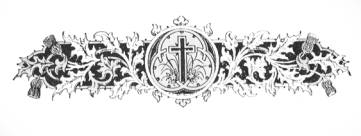 ΤΕΛΟΣΤῼ ΔΕ ΔΩΡΕΟΔΟΤῌ ΘΕῼΔΟΞΑ, ΤΙΜΗ ΚΑΙ ΠΡΟΣΚΥΝΗΣΙΣ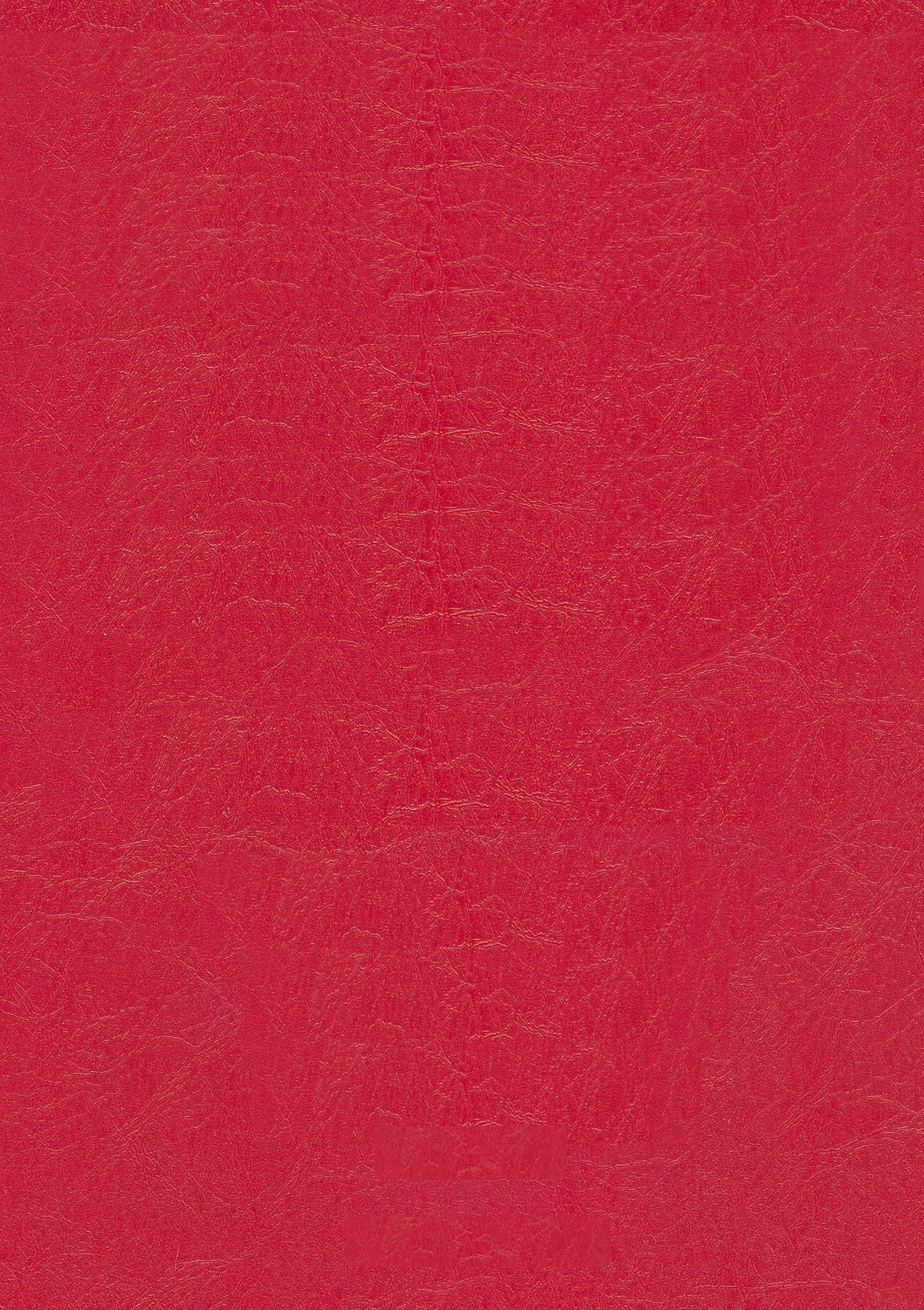 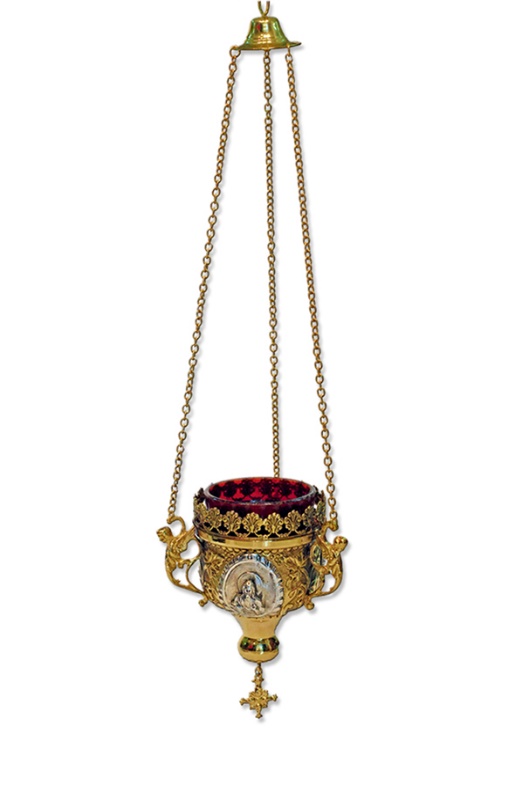 Εὔχεσθε ὑπὲρ τῶν κοπιώντωνΨηφιοποίηση, διόρθωση κειμένων καὶ σχεδιασμὸς ἐξωφύλλου:Λουκᾶς Λουκᾶ: louka.loukas@gmail.comΓεράσιμος Μοναχὸς Ἁγιορείτης: gerry.monk@gmail.comἩ πληκτρολόγηση τῶν κειμένων ἔγινε μὲ τὸ πρόγραμμα “ΜΚ” τοῦ κ. Δημητρίου Παπαδοπούλου, τὸ ὁποῖο διατίθεται δωρεὰν στὴν ἰστοσελίδα https://papline.gr/Ψηφιοποίηση, διόρθωση κειμένων καὶ σχεδιασμὸς ἐξωφύλλου:Λουκᾶς Λουκᾶ: louka.loukas@gmail.comΓεράσιμος Μοναχὸς Ἁγιορείτης: gerry.monk@gmail.comἩ πληκτρολόγηση τῶν κειμένων ἔγινε μὲ τὸ πρόγραμμα “ΜΚ” τοῦ κ. Δημητρίου Παπαδοπούλου, τὸ ὁποῖο διατίθεται δωρεὰν στὴν ἰστοσελίδα https://papline.gr/Μουσικός Θησαυρός
Θ. Λειτουργίας τ.1
Νεκταρίου Μοναχού
1931 σ.60*Γεράσιμος Μοναχὸς ἉγιορείτηςΛουκᾶς ΛουκᾶΚοκκινογοργούσα
Ανθολογία 1846 σ.365*Γεράσιμος Μοναχὸς ἉγιορείτηςΛουκᾶς ΛουκᾶΚοσμᾶ Μαδυτινοῦ
Ποιμενικός Αυλός Β
1897 σ.132*Γεράσιμος Μοναχὸς ἉγιορείτηςΛουκᾶς ΛουκᾶΠατριαρχική Μουσική Κιβωτός
Ι.Μ.Φιλοθέου 1999 σ.91*Πατριαρχική Μουσική Κιβωτός
Ι.Μ.Φιλοθέου 1999 σ.93*Γεράσιμος Μοναχὸς ἉγιορείτηςΛουκᾶς ΛουκᾶΔημοσθένης Παϊκόπουλος 
Πανδέκτη Εκκλησιαστικής Μουσικής
Θ. Λειτουργία 2006 σ.64#Γεράσιμος Μοναχὸς ἉγιορείτηςΛουκᾶς ΛουκᾶΓεωργίου Καρακάση
Θεία Λειτουργία
1988 σ.6*Γεράσιμος Μοναχὸς ἉγιορείτηςΛουκᾶς ΛουκᾶΓεώργιος Πρωγάκης
Μουσική Συλλογή
Λειτουργία 1909 σ.35*Γεράσιμος Μοναχὸς ἉγιορείτηςΛουκᾶς ΛουκᾶΜουσική Συλλογή
Γ. Πρωγάκη 1909
Θ. Λειτουργία σ.31*Γεράσιμος Μοναχὸς ἉγιορείτηςΛουκᾶς ΛουκᾶἹεροθέου ἱεροδιακόνου
Αθωνική Μουσική Ανθοδέσμη
Λειτουργία
Ι.Μ.Φιλοθέου 1987 σ.64*Γεράσιμος Μοναχὸς ἉγιορείτηςΛουκᾶς ΛουκᾶΜουσική Συλλογή
Γ. Πρωγάκη 1909
Θ. Λειτουργία σ.34*Γεράσιμος Μοναχὸς ἉγιορείτηςΛουκᾶς ΛουκᾶΜουσική Συλλογή
Γ. Πρωγάκη 1909
Θ. Λειτουργία σ.37*Γεράσιμος Μοναχὸς ἉγιορείτηςΛουκᾶς ΛουκᾶΠανδέκτη
Θεία Λειτουργία
1851 σ.43*Γεράσιμος Μοναχὸς ἉγιορείτηςΛουκᾶς ΛουκᾶΔημητρίου Σουρλαντζή
Θεία Λειτουργία
1992 σ.38*Γεράσιμος Μοναχὸς ἉγιορείτηςΛουκᾶς ΛουκᾶΓεωργίου Πρωγάκη
Θεία Λειτουργία
1909 σ. 41*Γεράσιμος Μοναχὸς ἉγιορείτηςΛουκᾶς ΛουκᾶΔημητρίου Σουρλαντζή
Βυζαντινή Θεία Λειτουργία
1992 σ.42*Γεράσιμος Μοναχὸς ἉγιορείτηςΛουκᾶς ΛουκᾶΠανδέκτη
Θεία Λειτουργία
1851 σ.35*Γεράσιμος Μοναχὸς ἉγιορείτηςΛουκᾶς ΛουκᾶΠανδέκτη 4
1851 σ.38*Γεράσιμος Μοναχὸς ἉγιορείτηςΛουκᾶς ΛουκᾶΓεωργίου Καρακάση
Θεία Λειτουργία
1988 σ.23*
Γεράσιμος Μοναχὸς ἉγιορείτηςΛουκᾶς ΛουκᾶΔημοσθένους Παϊκόπουλου
Πανδέκτη Εκκλησιαστικής Μουσικής Γ΄ Θεία Λειτουργία
Αθήναι 2006 σ.68#Γεράσιμος Μοναχὸς ἉγιορείτηςΛουκᾶς ΛουκᾶΑγγελικός Χορός
Θ.Λειτουργία
2003 σ.128*Γεράσιμος Μοναχὸς ἉγιορείτηςΛουκᾶς Λουκᾶρυθμός 2+2Τριανταφύλλου Γεωργιάδου
Κήπος Χαρίτων μέρος γ΄
Τραπεζούντα 1915 σ.27*Γεράσιμος Μοναχὸς ἉγιορείτηςΛουκᾶς Λουκᾶ.Γεωργίου Καρακάση
Θεία Λειτουργία
1988 σ.28*Γεράσιμος Μοναχὸς ἉγιορείτηςΛουκᾶς ΛουκᾶφθορικὸςΘεία Λειτουργία
Θρ. Στανίτσα Θεσσαλονίκη 2014*Γεράσιμος Μοναχὸς ἉγιορείτηςΛουκᾶς ΛουκᾶΜουσικός Θησαυρός Λειτουργίας
Νεκταρίου μοναχού 1931 σ.548*Γεράσιμος Μοναχὸς ἉγιορείτηςΛουκᾶς ΛουκᾶΘρασυβούλου Ξεν. Παπανικολάου
Ακολουθία της Θείας Λειτουργίας
2014 σ.81*Γεράσιμος Μοναχὸς ἉγιορείτηςΛουκᾶς Λουκᾶ Δημοσθένους Παϊκόπουλου 
Πανδέκτη Εκκλησιαστικής Μουσικής Γ΄
Θεία Λειτουργία Αθήναι 2006 σ.71#Γεράσιμος Μοναχὸς ἉγιορείτηςΛουκᾶς ΛουκᾶΨαλτολόγιον*Γεράσιμος Μοναχὸς ἉγιορείτηςΛουκᾶς ΛουκᾶΜουσικός Θησαυρός Λειτουργίας
Νεκταρίου μοναχού
τομ.α’ 1931 σελ.63*Γεράσιμος Μοναχὸς ἉγιορείτηςΛουκᾶς Λουκᾶ«Κοκκινογοργούσα» Ανθολογία
Κωνσταντινούπολη, 1846 σ.369*Γεράσιμος Μοναχὸς ἉγιορείτηςΛουκᾶς ΛουκᾶΔημοσθένης Παϊκόπουλος
Πανδέκτη Εκκλησιαστικής Μουσικής
Θεία Λειτουργία 2006 σ.75#Γεράσιμος Μοναχὸς ἉγιορείτηςΛουκᾶς ΛουκᾶΓεωργίου Καρακάση
Θεία Λειτουργία
1988 σ.32*Γεράσιμος Μοναχὸς ἉγιορείτηςΛουκᾶς ΛουκᾶΔημήτριος Σουρλαντζής
Βυζαντινή Θεία Λειτουργία
1992 σ.77*Γεράσιμος Μοναχὸς ἉγιορείτηςΛουκᾶς ΛουκᾶΜουσική Συλλογή
Γεωργίου Πρωγάκη
Θ. Λειτουργία 1909 σ.44*Γεράσιμος Μοναχὸς ἉγιορείτηςΔύναμιςΛουκᾶς ΛουκᾶΠανδέκτη
Θ. Λειτουργία 1851 σ.31*Μουσική Συλλογή
Γεωργίου Πρωγάκη
1909 σ. 46*Γεράσιμος Μοναχὸς ἉγιορείτηςΛουκᾶς ΛουκᾶΜουσική Συλλογή
Γεωργίου Πρωγάκη
1909 σ. 50*Γεράσιμος Μοναχὸς ἉγιορείτηςΛουκᾶς ΛουκᾶΜουσική Συλλογή
Γεωργίου Πρωγάκη
1909 σ. 50*Γεράσιμος Μοναχὸς ἉγιορείτηςΛουκᾶς ΛουκᾶΔημητρίου Σουρλαντζή
Θ. Λειτουργία 1992 σ.90*Γεράσιμος Μοναχὸς ἉγιορείτηςΛουκᾶς ΛουκᾶΜουσική Συλλογή
Γεωργίου Πρωγάκη
Θ. Λειτουργία 1909 σ.46*Γεράσιμος Μοναχὸς ἉγιορείτηςΛουκᾶς Λουκᾶπρωτ.Κων.Παπαγιάννη
Μουσικόν Μηνολόγιον
2007 σ.142#σύντομον ἀρχαῖον διασκευασμένον ἕτερον ἐκτενέστερον κατ’ ἐκλογὴνΓεράσιμος Μοναχὸς ἉγιορείτηςἈπόστολοςΛουκᾶς Λουκᾶπρωτ.Κων.Παπαγιάννη
Μουσικόν Μηνολόγιον
2007 σ.144#Γεράσιμος Μοναχὸς ἉγιορείτηςΛουκᾶς ΛουκᾶΓεωργίου Πρωγάκη
Μουσική Συλλογή
1909 σ.54*Γεωργίου Πρωγάκη
Μουσική Συλλογή
1909 σ.54*πρωτ. Κων Παπαγιάννη
Μουσικόν Μηνολόγιον
2007 σ.188/1887*πρωτ. Κων Παπαγιάννη
Μουσικόν Μηνολόγιον
2007 σ.198/1897*πρωτ. Κων Παπαγιάννη
Μουσικόν Μηνολόγιον
2007 σ.199/1898*